КОНКУРСНАЯ ДОКУМЕНТАЦИЯ О ПРОВЕДЕНИИ ОТКРЫТОГО КОНКУРСА на право заключения договора на установку и эксплуатацию рекламной конструкции на земельных участках, зданиях или ином недвижимом имуществе, находящихся в собственности Приозерского муниципального района Ленинградской области, или на земельных участках, государственная собственность на которые не разграничена, на территории Приозерского муниципального района Ленинградской областиг. Приозерск2022г.СОДЕРЖАНИЕРАЗДЕЛ 1.Общие положения и термины, используемые в конкурсной документации1.1. Настоящая конкурсная документация для проведения открытого конкурса (далее – конкурс) на право заключения договора на установку и эксплуатацию рекламной конструкции на земельных участках, зданиях или ином недвижимом имуществе, находящихся в собственности Приозерского муниципального района Ленинградской области, или на земельных участках, государственная собственность на которые не разграничена, на территории Приозерского муниципального района Ленинградской области разработана в соответствии с требованиями Гражданского кодекса Российской Федерации, Федерального закона от 13 марта 2006 года №38-ФЗ «О рекламе».Организатор конкурса при проведении настоящих торгов руководствуется положениями:- Решением Совета депутатов муниципального образования Приозерский муниципальный район Ленинградской области «Об утверждении Правил установки и эксплуатации рекламных конструкций на территории Приозерского муниципального района Ленинградской области» от 16 апреля 2019 года № 313;- Решением Совета депутатов муниципального образования Приозерский муниципальный район Ленинградской области «Об утверждении формы торгов на право заключения договора на установку и эксплуатацию рекламной конструкции» от 18 августа 2020 года № 57;- Постановлением администрации муниципального образования Приозерский муниципальный район Ленинградской области «О Порядке проведения конкурса на право заключения договора на установку и эксплуатацию рекламной конструкции на территории муниципального образования Приозерский муниципальный район Ленинградской области» от 02 марта 2021 года № 707.1.2. В настоящей конкурсной документации используются следующие понятия:Договор на установку и эксплуатацию рекламных конструкций (далее - договор) -соглашение между организатором конкурса и победителем, заключаемое по результатам конкурса, устанавливающее права и обязанности сторон при установке и эксплуатации рекламных конструкций на рекламных местах, а также условия пользования этим имуществом на период действия договора.Задаток - денежная сумма, перечисляемая претендентом организатору в целях исполнения обязательств по участию в конкурсе. Размер задатка, срок и порядок его внесения определяется в извещении о конкурсе.Заявка на участие в конкурсе (далее - заявка) - письменное подтверждение намерения лица участвовать в конкурсе на условиях, указанных в извещении о проведении конкурса. Заявка подается в срок и по форме, установленной конкурсной документацией.Конкурс - торги, победителем которых признается лицо, которое предложило лучшие условия заключения договора на установку и эксплуатацию рекламной конструкции.Конкурсная документация - комплект документов, содержащий информацию о предмете конкурса, условиях его проведения, разработанный организатором конкурса и утвержденный главой администрации Приозерского муниципального района.Конкурсная комиссия - коллегиальный орган, созданный в целях проведения конкурса, оценки заявок на участие в конкурсе, определения участников конкурса, оценки конкурсных предложений, определения победителя конкурса, принятия решений в соответствии с конкурсной документацией.Лот - одно рекламное место, выставляемое на конкурс.Начальная (минимальная) цена договора на установку и эксплуатацию рекламных конструкций - минимальная цена, указанная в извещении о конкурсе. Начальная (минимальная) цена договора на установку и эксплуатацию рекламной конструкции определяется в соответствии с порядком её расчета, утвержденным постановлением администрации муниципального образования Приозерский муниципальный район Ленинградской области от 02 марта 2021 года № 707.Организатор конкурса– администрация Приозерского муниципального района Ленинградской области (далее – Администрация) в лице Управления по градостроительству, землепользованию и муниципальному имуществу.Отзыв заявки - отказ участника конкурса от участия в конкурсе после подачи им заявки организатору конкурса.Победитель - участник, который по заключению конкурсной комиссии предложил лучшие условия по установке и эксплуатации рекламной конструкции в соответствии с конкурсными критериями оценки и их значимости, установленными порядком и конкурсной документацией.Предмет конкурса - право на заключение договора на установку и эксплуатацию рекламной конструкции на земельных участках, зданиях или ином недвижимом имуществе, находящихся в собственности Приозерского муниципального района Ленинградской области, или на земельных участках, государственная собственность на которые не разграничена, на территории Приозерского муниципального района Ленинградской области.Претендент - юридическое лицо или физическое лицо, в том числе индивидуальный предприниматель, изъявившее желание участвовать в Конкурсе.Рекламные конструкции - щиты, стенды, строительные сетки, перетяжки, электронные табло, воздушные шары, аэростаты и иные технические средства стабильного территориального размещения, монтируемые и располагаемые на внешних стенах, крышах и иных конструктивных элементах зданий, строений, сооружений или вне их, а также остановочных пунктов движения общественного транспорта, используемые с целью распространения рекламы.  Участник - претендент, допущенный конкурсной комиссией к участию в Конкурсе на основании протокола рассмотрения заявок на участие в конкурсе.Техническое задание - набор обязательных требований, установленных организатором к рекламной конструкции.РАЗДЕЛ 2. Общие условия проведения конкурсаОбязательные требования к претендентам конкурса1.1. Претендентом может быть любое юридическое лицо независимо от организационно-правовой формы, формы собственности, или любое физическое лицо, в том числе зарегистрированное в качестве индивидуального предпринимателя, претендующее на заключение договора и подавшее заявку на участие в конкурсе.1.2. Участником конкурса может быть любое юридическое лицо независимо от его организационно-правовой формы, формы собственности, или любое физическое лицо, в том числе зарегистрированное в качестве индивидуального предпринимателя, подавшее заявку на участие в конкурсе, претендующее на заключение договора и соответствующее требованиям, установленным законодательством Российской Федерации и конкурсной документацией к таким участникам конкурса, допущенное к участию в конкурсе.1.3. Для допуска к участию в конкурсе претендент должен соответствовать обязательным требованиям для допуска к участию в конкурсе. 1.4. Для всех претендентов/участников конкурса устанавливаются единые обязательные требования. Применение при рассмотрении заявок на участие в конкурсе требований, не предусмотренных конкурсной документацией, не допускается.1.5. Перечень обязательных требований к претенденту/участнику конкурса для допуска к участию в Конкурсе:1.5.1. деятельность претендента не приостановлена в порядке, предусмотренном Кодексом Российской Федерации об административных правонарушениях;1.5.2. отсутствие данных о ликвидации претендента или о проведении в отношении него процедуры банкротства.1.6. Решение о допуске претендента к участию в конкурсе, о соответствии или о несоответствии претендента/участника конкурса, заявки на участие в конкурсе требованиям конкурсной документации принимает конкурсная комиссия.1.7. Для участия в конкурсе установлено требование о внесении претендентами задатка в размере 80 (восьмидесяти) процентов от начальной (минимальной) цены на право заключения договора на установку и эксплуатацию рекламной конструкции по каждому лоту.1.7.1. Денежные средства должны быть перечислены в срок, обеспечивающий их поступление на счет получателя не позднее даты начала рассмотрения заявок, по следующим реквизитам:1.7.2. Требование о внесении задатка в равной мере распространяется на всех претендентов. Задаток считается внесенным с даты поступления суммы задатка в полном объеме на лицевой счет организатора.1.7.3. В соответствии с п. 8.7 «Порядка проведения конкурса на право заключения договора на установку и эксплуатацию рекламной конструкции на территории муниципального образования Приозерский муниципальный район Ленинградской области», утвержденного Постановлением администрации Приозерского муниципального района № 707 от 02.03.2021 г., суммы задатка, внесенные претендентами, возвращаются претендентам в течение 10 (десяти) рабочих дней в случаях:- если претендент по решению конкурсной комиссии не был допущен к участию в конкурсе и не был признан его участником (с даты подписания протокола рассмотрения заявок);- если от претендента поступило заявление об отзыве заявки до даты начала рассмотрения заявок конкурсной комиссией (с даты регистрации отзыва заявки в журнале приема заявок);- если задаток был внесен, но претендент подал заявку после окончания установленного срока приема заявок (с даты подписания протокола рассмотрения заявок);- если участник по решению конкурсной комиссии не был признан победителем (с даты подписания конкурсной комиссией протокола оценки и сопоставления заявок по результатам конкурса);- если организатор отказался от проведения конкурса (с даты принятия решения об отказе от проведения конкурса);- если по решению конкурсной комиссии конкурс признан несостоявшимся (с даты подписания конкурсной комиссией протокола оценки и сопоставления заявок).1.7.4. Победителю либо единственному участнику конкурса при условии, что конкурсное предложение данного лица соответствует конкурсным критериям оценки, задаток не возвращается, а засчитывается в счет платы договора.1.7.5. Задаток не подлежит возврату в случае, если победитель либо лицо, которое является единственным участником конкурса, уклонился от подписания договора. 2. Разъяснение положений конкурсной документации, внесение изменений в конкурсную документацию2.1. Порядок предоставления разъяснений положений конкурсной документации.2.1.1. Любое заинтересованное лицо вправе направить в письменной форме запрос о даче разъяснений положений конкурсной документации. В течение 5 (пяти) рабочих дней с даты поступления указанного запроса организатор направляет заинтересованному лицу в письменной форме разъяснения положений конкурсной документации, если указанный запрос поступил к нему не позднее, чем за 5 (пять) рабочих дня до даты окончания срока приема заявок. Запросы, поступившие позднее указанного срока, не рассматриваются.2.1.2. В течение 3 (трех) рабочих дней, с даты направления разъяснения положений конкурсной документации по запросу заинтересованного лица такое разъяснение публикуется организатором на официальном сайте РФ для размещения информации о проведении торгов www.torgi.gov.ru (далее официальный сайт РФ) с указанием предмета запроса, но без указания заинтересованного лица, от которого поступил запрос.2.2. Организатор конкурса вправе принять решение о внесении изменений в конкурсную документацию не позднее, чем за 5 (пять) календарных дней до даты окончания подачи заявок на участие в конкурсе.  Изменение предмета конкурса не допускается.2.2.1. В течение 2 (двух) рабочих дней, с даты принятия указанного решения такие изменения размещаются организатором на официальном сайте РФ. При этом срок подачи заявок на участие в конкурсе должен быть продлен так, чтобы со дня размещения на официальном сайте РФ внесенных изменений в конкурсную документацию (за исключением изменений в конкурсную документацию, связанных с продлением срока подачи заявок на участие в конкурсе) до даты окончания подачи заявок на участие в конкурсе такой срок составлял не менее 15 (пятнадцати) календарных дней.2.2.2. Все внесенные изменения являются неотъемлемой частью конкурсной документации.2.2.3. Все участники конкурса самостоятельно отслеживают размещение информации о внесении изменений в извещение и конкурсную документацию.3. Порядок подачи и приема заявок на участие в конкурсе3.1. Для участия в конкурсе претендент лично или через уполномоченного им представителя представляет организатору в установленный извещением и конкурсной документацией срок заявку (комплект документов) на бумажном носителе по форме, установленной настоящей Конкурсной документацией.Заявка состоит из двух частей. Первая часть заявки является открытой, вторая часть - закрытой, подаваемой в непрозрачном запечатанном конверте. Обе части заявки подаются организатору одновременно.3.2. Сроки подачи, оценки и сопоставления заявок:3.3. Заявки на участие в конкурсе доставляются претендентом самостоятельно по адресу: 188760, Ленинградская обл., г. Приозерск, ул. Маяковского, д. 36, 4 этаж, кабинет № 43.3.4. Общий срок рассмотрения конкурсной комиссией первых открытых частей заявок, вместе с прилагаемыми к ним по описи комплектами документов, не может превышать 10 (десяти) рабочих дней с даты начала рассмотрения заявок, указанной в извещении.3.5. При подаче заявки претендент или его уполномоченный представитель должен предъявить лицу, осуществляющему прием заявок, паспорт или иной документ, удостоверяющий личность.В случае подачи заявки уполномоченным представителем претендента должна быть предъявлена доверенность, оформленная в соответствии с требованием законодательства.3.6. Лицо, осуществляющее приём заявок, устанавливает личность претендента, проверяя документ, удостоверяющий личность и полномочия представителя.3.7. При приеме заявки организатор регистрирует заявку и присваивает ей номер, с указанием времени поступления (число, месяц, год, час и минуты).3.8. Заявка не принимается к рассмотрению и признается неподанной, о чем организатором делается запись в журнале приема заявок, в следующих случаях:3.8.1. Если заявка подана претендентом до начала или после окончания срока приема таких заявок, указанного организатором в извещении.3.8.2. Если первая открытая часть заявки с приложенным к ней комплектом документов, включая опись, не прошита как единый документ, не пронумерована, не скреплена печатью претендента (при наличии) и не подписана претендентом.3.8.3. Если вторая часть заявки не приложена или подана в прозрачном и (или) незапечатанном конверте.3.8.4. Если на конверте второй закрытой части заявки не указаны наименование (для юридического лица), фамилия, имя, отчество (при наличии) претендента (для физического лица, в том числе индивидуального предпринимателя) и (или) наименование конкурса, и (или) номер лота.3.8.5. Если комплект документов, указанный претендентом в описи, входящей в состав заявки, не соответствует фактически приложенному комплекту к заявке.3.8.6. Если претендентом по данному лоту ранее подана заявка, о чем в журнале приема заявок имеется соответствующая запись, и она не отозвана претендентом в установленном порядке. В данном случае к рассмотрению принимается заявка, поданная претендентом ранее, о чем вносится соответствующая запись в журнале приема заявок.3.9. В случае признания заявки неподанной по основаниям, предусмотренным пунктом 3.8.  порядка, организатор не позднее 2 (двух) рабочих дней, с даты подачи заявки направляет претенденту по электронной почте, указанной им в первой открытой части заявки, уведомление о признании заявки неподанной.3.10.  Любой претендент вправе подать только одну заявку по каждому лоту.3.11. Внесение изменений в зарегистрированную заявку не допускается.3.12. Претендент вправе отозвать заявку в любое время до даты начала рассмотрения заявок конкурсной комиссией, указанной в извещении и в конкурсной документации, уведомив об этом в письменной форме организатора.3.13. В случае отзыва заявки, претендент предоставляет организатору на бумажном носителе заявление об отзыве заявки по форме, установленной конкурсной документацией.3.14. Отзыв заявки регистрируется организатором в журнале приема заявок.3.15. Заявление об отзыве заявки, поступившее по электронной почте, не принимается организатором и не регистрируется в журнале приема заявок.4. Содержание первой части конкурсной заявки. Требования к документам, входящим в состав заявки на участие в конкурсе4.1. Первая открытая часть заявки на участие в конкурсе должна содержать (в следующем порядке):4.1.1. Опись всех представленных претендентом в первой открытой части заявки документов (оформляется по форме, установленной  Приложением № 4 к настоящей Конкурсной документации) с обязательным указанием о наличии непрозрачного запечатанного конверта со второй закрытой частью заявки.4.1.2. Заявка, составленная претендентом по форме, установленной Приложением № 5 к настоящей Конкурсной документации.4.1.3. Сведения о претенденте, включающие в себя:4.1.3.1.  фирменное наименование (наименование), сведения об организационно-правовой форме, сведения о государственной регистрации юридического лица или о государственной регистрации физического лица в качестве индивидуального предпринимателя, о месте нахождения, почтовый адрес (для юридического лица), фамилия, имя, отчество, паспортные данные, сведения о месте жительства (для физического лица), номер контактного телефона, сведения о банковских реквизитах претендента для возврата организатором данному лицу внесенного им задатка в случае непризнания претендента участником, победителем, а также в случае, если конкурс не состоялся (оформляется на отдельном листе в виде анкеты - Приложение № 6);4.1.3.2.копии документов, удостоверяющих личность (для иных физических лиц), надлежащим образом заверенный перевод на русский язык документов о государственной регистрации юридического лица или физического лица в качестве индивидуального предпринимателя в соответствии с законодательством соответствующего государства (для иностранных лиц);4.1.3.3. документ, подтверждающий полномочия лица на осуществление действий от имени претендента (в случае необходимости) – Приложение № 7. Для представителя претендента - физического лица, заявка должна содержать нотариально удостоверенную доверенность. Для представителя индивидуального предпринимателя - доверенность, заверенная подписью индивидуального предпринимателя и печатью (при ее наличии);4.1.3.4. заявление об отсутствии решения о ликвидации заявителя - юридического лица, об отсутствии решения арбитражного суда о признании заявителя - юридического лица, индивидуального предпринимателя банкротом и об открытии конкурсного производства, об отсутствии решения о приостановлении деятельности заявителя в порядке, предусмотренном Кодексом Российской Федерации об административных правонарушениях (Приложение № 8);4.1.3.5. сведения об отсутствии печати у юридического лица либо у индивидуального предпринимателя;4.1.3.6. документ, подтверждающий внесение задатка на участие в конкурсе (платежное поручение, подтверждающее внесение задатка в качестве обеспечения заявки на участие в конкурсе, или копия этого платежного поручения);4.1.3.7. иные документы по усмотрению заявителя.4.2. Все вышеперечисленные документы, прилагаемые претендентом к первой открытой части заявки по описи, являются её неотъемлемой частью.4.3. Все документы, входящие по описи в состав первой открытой части заявки, должны соответствовать следующим требованиям:4.3.1. сведения, содержащиеся в документах, должны полностью соответствовать информации, указанной претендентом в заявке;4.3.2. оформлены надлежащим образом (заполнены все поля, обязательные для претендента);4.3.3. копии документов заверены надлежащим образом (при заверении соответствия копии документа подлиннику проставляют заверительную надпись: «Верно»; должность лица, заверившего копию; личную подпись; расшифровку подписи (инициалы, фамилию); дату заверения);4.3.4. тексты документов написаны разборчиво, наименования юридических лиц - без сокращения, с указанием их мест нахождения;4.3.5. фамилии, имена, отчества, почтовые адреса, адреса электронной почты написаны полностью;4.3.6. в документах отсутствуют рукописные исправления, зачеркнутые слова и иные не оговоренные корректировки текста;4.3.7. документы не исполнены карандашом;4.3.8. документы не имеют серьезных повреждений, наличие которых не позволяет однозначно истолковать их содержание;4.3.9. не истек срок действия представленных документов;4.3.10. каждый документ представлен в полном объеме (присутствуют все страницы).4.4. Первая открытая часть заявки с приложенным к ней комплектом документов, указанных в п.4.1 Конкурсной документации, включая опись, должна быть прошита как единый документ, пронумерована, скреплена печатью претендента (при наличии) и подписана претендентом.	Соблюдение установленных настоящим пунктом требований означает, что все документы, входящие в комплект заявки, поданы от имени претендента, а также претендент подтверждает достоверность указанных им в заявке сведений и подлинность представленных в комплекте заявки документов.4.5. Опись комплекта документов первой открытой части заявки составляется в двух экземплярах, один из которых, прошитый вместе с комплектом первой открытой части заявки, остается у организатора, а второй - возвращается претенденту с отметкой организатора о принятии заявки, датой и временем ее получения (число, месяц, год, час и минуты), наименованием должности, фамилии, имени, отчества лица, принявшего заявку, и поставившего свою подпись.5. Содержание второй части конкурсной заявки. Требования к документам, входящим в состав заявки на участие в конкурсе5.1. Вторая закрытая часть заявки подается в непрозрачном запечатанном конверте. 5.2. На конверте претендентом указывается следующая информация:5.2.1. наименование (для юридического лица), фамилия, имя, отчество (при наличии) претендента (для физического лица, в том числе индивидуального предпринимателя);5.2.2. наименование конкурса;5.2.3. номер лота.5.3. Вторая закрытая часть заявки включает следующие документы:5.3.1. Конкурсные предложения участника конкурса по конкурсным критериям, составленные по форме, установленной Приложением № 10 к Конкурсной документации, с указанием следующей информации:-ценовое предложение;-документы, подтверждающие квалификацию участника конкурса;-проект рекламной конструкции - предложения по дизайнерскому и конструктивному решению рекламной конструкции и архитектурно-художественному оформлению места размещения рекламной конструкции и благоустройства территории (проекты предполагаемых к установке рекламных конструкций с проектом благоустройства прилегающей территории, эскизы, рисунки, чертежи, фотографии, иные изображения рекламных конструкций); - предложения по объему размещения социальной рекламы.5.4. Конкурсные предложения должны быть изложены на русском языке, исполнены в напечатанном виде без помарок и исправлений, подписаны участниками (или его полномочным представителем, доверенность на полномочия, которого представлена в первой открытой части заявки). Ценовое предложение должно быть указано цифрами и прописью. При расхождении цен, указанных числом и прописью, во внимание принимается цена, указанная прописью.6.  Требования к предложениям о цене по предмету конкурса6.1.  Начальный (минимальный) размер цены договора на установку и эксплуатацию рекламной конструкции на земельном участке, здании или ином недвижимом имуществе, находящемся в муниципальной собственности Приозерского муниципального района Ленинградской области, или на земельных участках, государственная собственность на которые не разграничена, на территории Приозерского муниципального района Ленинградской области по каждому лоту указан в Приложении № 2 к настоящей Конкурсной документации и представляет собой минимальную цену, по которой предлагается право на заключение договора.Начальный (минимальный) размер цены договора определен организатором конкурса в соответствии с Приложением № 4 к Постановлению администрации Приозерского муниципального района Ленинградской области от 02 марта 2021 года № 707.6.2.  Размер платы, предлагаемый претендентом, не может быть меньше начального размера платы, указанного в извещении и в Приложении № 2 к настоящей Конкурсной документации. В том случае, когда размер цены договора на право установки и эксплуатации рекламной конструкции, указанный в конкурсном предложении претендента, ниже начального размера платы, указанного в Приложении № 2, конкурсная заявка соответствующего претендента не рассматривается.7. Порядок рассмотрения первых открытых частей заявок7.1. Конкурсная комиссия рассматривает поступившие первые открытые части заявок и документы, входящих в их состав по описи, на предмет их соответствия требованиям, установленным пунктами 4.1 – 4.5 настоящей Конкурсной документации. Конверты с конкурсными предложениями, составляющие вторые закрытые части заявок, на данном этапе не вскрываются и не рассматриваются (за исключением случая, когда конкурс не состоялся, т.к. была подана одна заявка). 7.2. Общий срок рассмотрения конкурсной комиссией первых открытых частей заявок, вместе с прилагаемыми к ним по описи комплектами документов, не может превышать 10 (десяти) рабочих дней с даты начала рассмотрения заявок.7.3. По результатам рассмотрения первых открытых частей заявок конкурсная комиссия принимает решение о допуске к участию в конкурсе претендента и о признании претендента участником или об отказе в допуске такого претендента к участию в конкурсе по основаниям, которые предусмотрены пунктом 4.3 настоящей Конкурсной документации. Решение конкурсной комиссии оформляется протоколом рассмотрения заявок.7.4. Протокол рассмотрения заявок ведется секретарем конкурсной комиссии и подписывается всеми присутствующими на заседании членами конкурсной комиссии не позднее даты окончания срока рассмотрения данных заявок.В протоколе рассмотрения заявок указываются количество принятых и отозванных заявок, приводятся фамилии, имена, отчества или наименования претендентов, фамилии, имена, отчества или наименования лиц, признанных участниками конкурса, а также лиц, не признанных участниками конкурса, с указанием оснований принятого решения.7.5. Протокол рассмотрения заявок публикуется организатором на официальном сайте РФ не позднее 2 (двух) рабочих дней, следующих за датой его подписания.7.6. В случае если по окончании срока приема заявок подана только одна заявка или не подано ни одной заявки, в указанный протокол рассмотрения заявок вносится информация о признании конкурса несостоявшимся.7.7. В случае если по результатам рассмотрения первых открытых частей заявок принято решение об отказе в допуске к участию в конкурсе всех претендентов или о признании только одного претендента участником, конкурс признается несостоявшимся, в связи с чем, в указанный протокол рассмотрения заявок вносится информация о признании конкурса несостоявшимся. В случае если конкурсной документацией предусмотрено два и более лота, конкурс признается несостоявшимся только в отношении того лота, решение об отказе в допуске, к участию в котором принято относительно всех претендентов, или решение о допуске, к участию в котором и признании участником принято относительно только одного претендента.7.8. Претендент не допускается к участию в конкурсе по лоту, в отношении которого им подана заявка, и не признается его участником в следующих случаях:7.8.1. документы представлены не в полном объеме и (или) не соответствуют установленным требованиям;7.8.2. не внесен или не полностью внесен задаток;7.8.3. в отношении претендента - юридического лица, индивидуального предпринимателя проводится процедура банкротства - конкурсное производство, либо в отношении претендента - юридического лица проводится процедура ликвидации;7.8.4. деятельность претендента приостановлена в порядке, предусмотренном законодательством Российской Федерации;7.8.5. заявка подана лицом не уполномоченным в совершении таких действий;7.8.6. если претендент предоставил недостоверные сведения.7.9. Перечень оснований для отклонения заявки и для отказа в признании претендента участником, является исчерпывающим.7.10. В случае принятия решения конкурсной комиссией об отказе в допуске претендента к участию в конкурсе, в течение 5 (пяти) рабочих дней заказным почтовым отправлением в адрес претендента направляется письменное уведомление о принятом решении.7.11. Претендент приобретает статус участника со дня подписания конкурсной комиссией протокола рассмотрения заявок.7.12. В случае установления факта недостоверности сведений, содержащихся в заявке и (или) в документах, входящих в состав заявки, представленных участником, конкурсная комиссия обязана отстранить такого участника (в том числе победителя) от участия в конкурсе на любом этапе его проведения.7.13. Конверты с заявками на участие в конкурсе, полученные после окончания срока подачи заявок на участие в конкурсе, вскрываются (в случае если на конверте не указаны почтовый адрес (для юридического лица) или сведения о месте жительства (для физического лица) заявителя), и в тот же день такие конверты и такие заявки возвращаются заявителям.8. Публичная процедура вскрытия конвертов с конкурснымипредложениями участников, составляющими вторыезакрытые части заявок8.1. Местом вскрытия конвертов с конкурсными предложениями участников (далее - конверты), составляющими вторые закрытые части заявок является: Управление по градостроительству, землепользованию и муниципальному имуществу, 188760, Ленинградская обл., г. Приозерск, ул. Маяковского, д. 36, 3 этаж, кабинет № 36.8.2. Дата и время вскрытия конвертов с конкурсными предложениями: 12 ч. 00 мин. «16» сентября 2022 г.8.3. В день вскрытия конвертов, участники или их представители вправе присутствовать при вскрытии конвертов.Непосредственно перед началом вскрытия конвертов организатор регистрирует явившихся на публичную процедуру вскрытия конвертов участников. Явка участника (его представителя) регистрируется организатором в журнале регистрации участников.8.4. Основанием для регистрации является решение конкурсной комиссии о признании претендента участником, а также наличие документа, удостоверяющего личность явившегося участника.В случае явки представителя от участника необходимо наличие доверенности, подтверждающей полномочия лица на осуществление действий от имени участника, если полномочия представителя участника не были подтверждены на этапе рассмотрения заявок.8.5. При проведении процедуры вскрытия конвертов, организатором осуществляется аудиозапись.8.6. Конкурсной комиссией объявляется о начале проведения публичной процедуры вскрытия конвертов, которая открывается оглашением информации о месте, дате и времени вскрытия конвертов, персональном составе конкурсной комиссии, предмете конкурса, а также о количестве зарегистрированных участников.8.7. После объявления конкурсной комиссией о начале проведения публичной процедуры вскрытия конвертов, конкурсная комиссия приступает к вскрытию конвертов.8.8. При вскрытии каждого конверта конкурсной комиссией объявляются и заносятся в протокол вскрытия конвертов следующие сведения: наименование (для юридического лица), фамилия, имя, отчество (при наличии) (для физического лица, в том числе индивидуального предпринимателя) участника, конверт которого вскрывается, присвоенный порядковый номер его заявки, номер лота, в отношении которого подана заявка, значения, указанные в конкурсных предложениях второй закрытой части заявки данного участника, а также указание на наличие или отсутствие в конверте документов и демонстрационных материалов, предусмотренных пунктом 7.13 настоящего порядка.8.9. Протокол вскрытия конвертов размещается организатором на официальном сайте РФ не позднее 2 (двух) рабочих дней, следующих за датой его подписания конкурсной комиссией.8.10. Оценка и сопоставление конкурсных предложений проводится комиссией на закрытом заседании.8.11. Предложения участников конкурса не рассматриваются в следующих случаях:8.11.1. если предложения участников конкурса содержат значения ниже минимально установленных организатором конкурса (как по всем конкурсным условиям, так и по одному из условий);8.11.2. если конкурсные предложения участников конкурса не соответствуют конкурсным условиям, указанным в извещении и конкурсной документации;8.11.3. если конкурсные предложения участников конкурса противоречат требованиям, установленным настоящим порядком, либо требованиям, установленным конкурсной документацией.9. Порядок оценки и сопоставления заявок9.1. Конкурсная комиссия осуществляет оценку и сопоставление вторых закрытых частей заявок участников на закрытом заседании в целях выявления лучших условий исполнения договора на установку и эксплуатацию рекламной конструкции в соответствии с критериями, указанными в настоящей Конкурсной документацией.9.2. Срок оценки и сопоставления вторых закрытых частей заявок составляет не более 
10 (десяти) рабочих дней с даты подписания протокола вскрытия конвертов участников и оглашения конкурсных предложений участников.9.3. Для оценки заявок участников конкурса в конкурсной документации устанавливаются следующие критерии:1) стоимостной критерий оценки:– ценовое предложение (годовой размер платы по договору);2) нестоимостной критерий оценки:–квалификация участника конкурса, в том числе по показателям: -продолжительность практического опыта работы в сфере установки и эксплуатации       рекламных конструкций;-иные сведения участника конкурса о его квалификации (грамоты, благодарности, успешный опыт исполнения муниципальных/государственных контрактов и т.д.);- проект рекламной конструкции;-предложения участника по размещению социальной рекламы в общегодовом объеме распространяемой рекламы в год, в процентах;9.4. Рейтинг представляет собой оценку в баллах, получаемую по результатам оценки в соответствии с  критериями.9.5. Значимость критериев определяется в процентах. При этом при расчете рейтингов применятся коэффициент значимости, равный значению соответствующего критерия в процентах, деленному на 100.9.6. Сумма значимости критериев оценки заявок, установленных в конкурсной документации, составляет 100 процентов, в том числе:- ценовое предложение участника - 40% (коэффициент значимости 0,4);-квалификация участника – 10% (коэффициент значимости 0,1);-проект рекламной конструкции-  30 % (коэффициент значимости 0,3);-предложения по объему размещения социальной рекламы - 20% (коэффициент значимости 0,2).9.7.  Для оценки конкурсных предложений участников осуществляется расчет итогового рейтинга по каждой заявке. Итоговый рейтинг определяется расчетным путем в баллах, сумма максимальных значений которых не может превышать 100 (сто) баллов, по формуле: Р итог = Р1+ Р2+ Р3+ Р4, гдеР итог- итоговый рейтинг критериев оценки предложений участника конкурса, в баллах;Р1- рейтинг ценового предложения участника конкурса, в баллах;Р2- рейтинг квалификации участника конкурса, в баллах; Р3- рейтинг проекта рекламной конструкции, в баллах;Р4- рейтинг предложения участника конкурса по годовому объему размещения социальной рекламы, в баллах.9.8. Количество баллов, присуждаемых по критерию оценки «Ценовое предложение» (Р1), определяется по формуле: Р1= КЗх100х (Кi /Kmax), где:Р1- рейтинг, присуждаемый заявке по критерию «Ценовое предложение»КЗ - коэффициент значимости критерия (КЗ = 0,4).Ki- предложение участника конкурса, заявка (предложение) которого оценивается;К max- максимальному предложению из предложений по критерию   оценки, сделанных участниками конкурса.9.9. Количество баллов по критерию «Квалификация участника конкурса» рассчитывается по формуле Р2  = (Рsa + Рsb)х КЗ , гдеР2- рейтинг, присуждаемый заявке по критерию «Квалификация участника конкурса»;Рsa- количество баллов, присвоенных по показателю «продолжительность практического опыта в сфере установки и эксплуатации рекламных конструкций»;Рsb- среднеарифметическое значение баллов, присвоенных по показателю «Иные сведения участника конкурса о его квалификации (грамоты, благодарности, успешный опыт исполнения муниципальных/государственных контрактов и т.д.)»;КЗ- коэффициент значимости критерия (КЗ = 0,1).	Для определения  рейтинга заявок по показателям каждой заявке выставляется значение от 0 до 100 баллов. Сумма максимальных значений всех показателей этого критерия  составляет 100 баллов. Конкурсная комиссия рассматривает и оценивает представленные предложения исходя из следующей системы показателей:	Предметом оценки показателя «Продолжительность практического опыта работы в сфере установки и эксплуатации рекламных конструкций» являются сведения об опыте работы участника на рынке наружной рекламы.	Заявкам, содержащим сведения об опыте работы на рынке наружной рекламы и документы, подтверждающие сведения об опыте работы на рынке наружной рекламы (копии договоров, аналогичных предмету настоящего конкурса, подтверждающие наличие рекламных конструкций, и сведения об исполнении предоставленных договоров) по показателю «Продолжительность практического опыта в сфере установки и эксплуатации рекламных конструкций» выставляется следующее количество баллов: - менее 1 года или отсутствие опыта – 0 баллов;-от 1 года до 5 лет - 20 баллов;- от 5 лет и выше -30 баллов.	По показателю «Иные сведения участника конкурса о его квалификации (грамоты, благодарности, успешный опыт исполнения муниципальных/государственных контрактов и т.д.)» количество баллов, присуждаемое конкурсной комиссией, определяется как среднеарифметическое значение баллов. Указанное значение определяется исходя из оценки предложений участника конкурса каждым присутствующим членом конкурсной комиссии по 70- балльной шкале (от 0 до 70) путем вычисления среднего арифметического значения баллов.9.10. Оценка заявок по критерию «Проект рекламной конструкции» (Р3) рассчитывается по формуле: Р3= Рfа х КЗ, гдеР3- рейтинг, присуждаемый заявке по критерию «Проект рекламной конструкции»;Рfа - рейтинг показателя проекта рекламной конструкцииКЗ- коэффициент значимости критерия (КЗ = 0,3).	Для оценки рейтинга по показателям по критерию «Проект рекламной конструкции» каждой заявке выставляется значение от 0 до 100 баллов.  Проект рекламной конструкции с проектом благоустройства прилегающей территории предоставляется участником конкурса в соответствии с требованиями, указанными в Конкурсной документации.	Конкурсная комиссия рассматривает и оценивает представленные предложения исходя из следующих показателей:	Каждый член конкурсной комиссии по каждому рекламному месту выставляет оценки в баллах по данному показателю. Оценки в баллах каждого члена конкурсной комиссии по каждому рекламному месту суммируются, вычисляется среднее арифметическое оценок всех рекламных мест в баллах, присвоенных каждым членом конкурсной комиссии по данному показателю.	Конкурсная комиссия путем сравнения предложений участников конкурса, определяет преимущество предложения по архитектурно-художественному оформлению места размещения рекламной конструкции и возможность практического применения предлагаемых вариантов благоустройства территории для каждой рекламной конструкции, включенной в лот по 100-бальной шкале. Наибольшую оценку в баллах получат предложение с максимальной степенью преимущества и практичности. 	Каждый член конкурсной комиссии по каждому рекламному месту выставляет оценки в баллах по данному показателю. Оценки в баллах каждого члена конкурсной комиссии по каждому рекламному месту суммируются, вычисляется среднее арифметическое оценок всех рекламных мест в баллах, присвоенных каждым членом конкурсной комиссии по данному показателю.9.11. Оценка заявок по критерию Количество баллов по критерию «Предложения по объему размещения социальной рекламы»(Р4) рассчитывается по формуле:Р4  = Рda х КЗ , гдеР4- рейтинг, присуждаемый заявке по критерию «Предложения по объему размещения социальной рекламы»;Рda- количество баллов, присвоенных по показателю «Предложения по объему размещения социальной рекламы и городской информации»;КЗ- коэффициент значимости критерия (КЗ = 0,2).Для оценки рейтинга по показателям заявок по критерию «Предложения по объему размещения социальной рекламы» каждой заявке выставляется значение от 0 до 100 баллов.		В качестве начального значения по показателю «Объем размещения социальной рекламы» установлено значение, следующее за обязательным объемом размещения социальной рекламы, предусмотренным Федеральным законом «О рекламе» от 13.03.2006 № 38-ФЗ.	Конкурсные предложения, содержащие условия по данному показателю менее начального значения, будут признаны не соответствующими установленным параметрам критериев оценки.	Заявкам, содержащим сведения об объем размещения социальной рекламы и некоммерческой информации выставляется следующее количество баллов:9.12. Оценка заявки на участие в конкурсе осуществляется путем расчета её итогового рейтинга.  Итоговый рейтинг заявки вычисляется как сумма рейтингов по каждому критерию оценки заявки, рассчитанных в соответствии с пунктом 9.7 настоящей Конкурсной документации.9.13. Победителем признается участник, который предложил лучшие условия по установке и эксплуатации рекламных конструкций, и заявке которого по итогам оценки и сопоставления, путем ранжирования присвоен первый номер.9.14. В случае если две и более заявки набрали равное и (или) максимальное количество баллов, победителем признается тот участник, который подал заявку первым.9.15. Решение комиссии об определении победителя конкурса оформляется протоколом о результатах конкурса.9.16. Протокол о результатах конкурса оформляется подписывается всеми присутствующими членами комиссии и победителем конкурса. Один экземпляр данного протокола передается победителю или его представителю в день его подписания победителем и организатором.9.17. Протокол о результатах конкурса обязательно должен содержать следующую информацию:9.17.1. место, дата, время проведения процедуры вскрытия конвертов с конкурсными предложениями. Место, дата, время проведения оценки и сопоставления конкурсных предложений участников конкурса. Место, дата, время проведения конкурса;9.17.2. список членов комиссии - участников заседания;9.17.3. наименования участников конкурса (для юридических лиц), фамилия, имя, отчество (при наличии) (для физического лица, в том числе индивидуального предпринимателя) участника; 9.17.4. значения, указанные в конкурсных предложениях участников конкурса по данному лоту, итоговый рейтинг конкурсных предложений.9.17.5. перечень критериев оценки предложений с указанием их удельного веса; 9.17.6. решение о победителе конкурса.9.18. Протокол о результатах конкурса является основанием для заключения с победителем конкурса договора на установку и эксплуатацию рекламной конструкции. Протокол вскрытия конвертов размещается организатором на официальном сайте РФ не позднее 2 (двух) рабочих дней, следующих за датой его подписания конкурсной комиссией.10. Порядок признания конкурса несостоявшимся10.1. Конкурс признается несостоявшимся в отношении каждого лота отдельно, если: 10.1.1. для участия в конкурсе подана одна заявка или не подано ни одной заявки;10.1.2. к участию в конкурсе допущен только один участник или никто не допущен;10.1.3. к моменту вскрытия конвертов с конкурсными предложениями остался один участник конкурса;10.1.4. ни один из участников конкурса, не внес предложения, соответствующего условиям конкурса.10.2. В случае если конкурс признан несостоявшимся, конкурсной комиссией в протоколе рассмотрения заявок на участие в конкурсе фиксируется информация о признании конкурса несостоявшимся, указываются основания, по которым конкурс признан несостоявшимся.10.3. В случае если конкурс признан несостоявшимся и только 1 (Один) претендент, подавший заявку на участие в конкурсе, признан участником конкурса, договор заключается с лицом, которое являлось единственным участником конкурса. 10.4. В случае если конкурс признан несостоявшимся и только 1 (Один) участник, подавший заявку на участие в конкурсе, признан участником конкурса, организатор конкурса в течение 3 (трех) рабочих дней со дня подписания протокола рассмотрения заявок на участие в конкурсе обязан передать такому участнику конкурса проект договора и заключить договор в порядке, предусмотренном п.п.11.1-11.3 настоящей Конкурсной документации.11. Заключение договора по результатам проведения конкурса11.1. Организатор конкурса в течение 10 (десяти) рабочих дней с даты подписания конкурсной комиссией протокола оценки и сопоставления заявок подготавливает проект договора в соответствии с формой Приложения № 3, включающий конкурсные предложения победителя, указанные в его заявке, срока действия договора иных обязательных реквизитов договора.11.2. На следующий рабочий день по истечении срока, указанного в пункте 11.1 настоящей Конкурсной документации, победитель или его представитель обязан получить у организатора составленный им проект Договора (без подписи организатора).11.3. В течение 10 (десяти) рабочих дней с даты получения у организатора проекта договора, победитель обязан подписать договор и представить все экземпляры договора организатору вместе с платежным документом с отметкой банка о подтверждении перечисления платы за первый год действия договора в бюджет Приозерского муниципального района Ленинградской области. При заключении договора с победителем, задаток, внесенный им при подаче заявки на участие в конкурсе, засчитывается в счет исполнения обязательств по заключаемому договору. 11.4. Срок для подписания договора организатором составляет не более 3 (трех) рабочих дней с даты представления победителем всех экземпляров подписанного договора.11.5. В случае если победитель в срок, указанный в пункте 11.3, не представил организатору подписанный со своей стороны договор, и (или) платежный документ с отметкой банка о подтверждении перечисления победителем платы по договору, он признается уклонившимся от заключения договора. Решение о признании победителя уклонившимся от заключения договора принимается организатором не позднее 5 (пяти) рабочих дней по истечении срока, установленного пунктом 11.3. В течение 2 (двух) рабочих дней, следующего после дня принятия вышеуказанного решения, организатор размещает на официальном сайте РФ информацию о принятии решения о признании победителя уклонившимся от заключения договора.11.6. В случае если победитель признан уклонившимся от заключения договора, организатор заключает договор с участником, заявке которого по ранжированию присвоен второй номер.11.7. Организатор в течение 3 (трех) рабочих дней с даты размещения информации о принятии решения о признании победителя уклонившимся подготавливает проект договора, включающий конкурсные предложения, участника, заявке которого по ранжированию присвоен второй номер, указанных в его заявке.11.8. В течение 10 (десяти) рабочих дней с даты получения у организатора проекта договора, участник, заявке которого по ранжированию присвоен второй номер, обязан подписать договор, представить все экземпляры договора организатору вместе с платежным документом с отметкой банка о подтверждении перечисления платы за первый год действия договора в бюджет Приозерского муниципального района Ленинградской области.11.9. Договор вступает в силу с момента его подписания сторонами.11.10. В случае отказа участника конкурса, заявке на участие в конкурсе которого присвоен второй номер, от заключения договора Администрация проводит конкурс повторно.11.11. В случае признания конкурса несостоявшимся по причине признания участником только одного претендента с соблюдением требований, установленных законодательством Российской Федерации и Порядком, договор заключается с лицом, которое является единственным участником конкурса, если его конкурсное предложение соответствует конкурсным критериям оценки.Договор с единственным участником конкурса заключается в порядке и на условиях, установленных настоящим разделом.11.12. Условия договора, заключенного в соответствии с формой Приложения № 3 настоящей конкурсной документации, могут быть изменены сторонами с соблюдением условий пункта 8 статьи 448 Гражданского кодекса Российской Федерации.12. Разрешение споров12.1. Участники конкурса, выразившие свое несогласие с решением или действиями организатора конкурса или комиссии, вправе обжаловать их в судебном порядке в соответствии с законодательством Российской Федерации.12.2. Споры, связанные с исполнением заключенных на конкурсах договоров, рассматриваются в судебном порядке в соответствии с законодательством Российской Федерации.12.3. Все вопросы, не урегулированные настоящим порядком, подлежат разрешению в соответствии с действующим законодательством Российской Федерации и принятыми в соответствии с ним муниципальными правовыми актами. РАЗДЕЛ 3. Требования к Проекту рекламной конструкцииОбщие положения1.1. Расчет промежуточного рейтинга по критерию «Проект рекламной конструкции» (далее – Проект РК) осуществляется на основе информации и документов, предоставленных в составе заявки на участие в конкурсе, в соответствии с требованиями настоящего Приложения.1.2. Расчет промежуточного рейтинга производится в порядке, определенном пунктом 9.10 Конкурсной документации.1.3. Представление Проектов РК в составе заявки на участие в конкурсе является демонстрацией возможностей Заявителя/Участника конкурса по увязке размещения рекламных конструкций, входящих в предмет конкурса, с городской средой, техническими средствами организации дорожного движения (далее – ТСОДД), улично-дорожной сетью и инженерными сетями в соответствии с применимыми правилами и нормами, на основании схемы размещения рекламных конструкций на недвижимом имуществе, находящемся в муниципальной собственности Приозерского муниципального района, а также на земельных участках, государственная собственность на которые не разграничена.1.4. Проектные решения рекламных конструкций и схемы их размещения должны учитывать необходимость:соблюдения полноценной архитектурно-художественной среды в местах установки рекламных конструкций;сохранения эстетической целостности городской среды;организации комплексного подхода к оформлению и оборудованию объектов и территорий;создания и соблюдения правил рационального и упорядоченного размещения;определения для всех рекламных конструкций потребности в инженерном обеспечении;обеспечения максимальной комфортности прочтения информации, визуальной доступности и видимости информации на всех элементах;обеспечения оригинальности дизайнерских и инженерных решений элементов;обеспечения эргономичности конструкций с учетом климатических особенностей территории;обеспечения при выборе конструкций и материалов удобства эксплуатации.1.5. Проекты РК должны учитывать:требования действующих нормативов, в том числе части обеспечения безопасности при разработке дизайна элементов городской среды;воздействие на подземные сооружения (включая наземные конструкции) и проложенные коммуникации в процессе монтажа и при дальнейшей эксплуатации устанавливаемых элементов;требования правил устройства электроустановок и охраны электрических сетей.Обязательные требования к Проекту РК2.1. К предоставляемым Заявителем/Участником конкурса в составе заявки на участие в конкурсе Проектам РК устанавливаются следующие обязательные требования:2.1.1. Проект РК должен быть разработан на основании действующих нормативных правовых актов, ГОСТ, СП, СНиП, включая: Градостроительный кодекс Российской Федерации;Федеральный закон от 13.03.2006 № 38-ФЗ «О рекламе»;Федеральный закон от 08.11.2007 № 257-ФЗ «Об автомобильных дорогах и о дорожной деятельности в Российской Федерации и о внесении изменений в отдельные законодательные акты Российской Федерации»);ГОСТ Р 52044-2003. Государственный стандарт Российской Федерации «Наружная реклама на автомобильных дорогах и территориях городских и сельских поселений. Общие технические требования к средствам наружной рекламы. Правила размещения»;2.1.2. Проект РК должен быть утвержден Заявителем/Участником конкурса.Сведения, указанные в настоящем пункте, подтверждаются предоставлением в составе заявки на участие в конкурсе соответствующих документов (или их копий, заверенных в порядке, предусмотренном Конкурсной документацией).Требования к содержанию Проекта РК3.1. Проект РК должен содержать следующие разделы: Пояснительно – расчетная часть (ПЗ).Конструкции железобетонные (КЖ).Конструкции металлические (КМ), включая общий вид рекламного носителя.Электрооборудование (ЭО).3.2. Проекты размещения всех рекламных конструкций, входящих в предмет конкурса, в соответствии с положениями раздела 4 настоящего Приложения.Требования к проектам размещения рекламных конструкций4.1. Проекты размещения рекламных конструкций разрабатываются на основании сведений о рекламных конструкциях, входящих в предмет конкурса, для каждой рекламной конструкции.Проект размещения каждой рекламной конструкции должен содержать:указание на место установки рекламной конструкции;сведения о соблюдении требований ГОСТ Р 52044-2003 в части «коридоров безопасности».4.2. Проект размещения рекламной конструкции должен соответствовать документам территориального планирования и обеспечивать соблюдение внешнего архитектурного облика застройки территорий, включенных в схему размещения рекламных конструкций, градостроительных норм и правил.При этом все используемые в проектах размещения рекламных конструкций изображения и условные обозначения должны быть однозначно определены и не допускать двоякого толкования.  4.3. Проект размещения рекламной конструкции должен содержать:карту - схему местности (часть схематической карты города), на которой размещается рекламная конструкция;фотовписание изображения рекламной конструкции в фотографию места ее установки;схематическое изображение места установки рекламной конструкции в соответствии с ГОСТ Р 52044-2003 - схему расположения конкретной рекламной конструкции относительно ближайших дорожных знаков, указателей и светофоров (в случае их наличия), элементов дорог и проезжих частей, отражающую границы коридора безопасности по ГОСТ Р 52044-2003. Указанный документ должен содержать фотографии влияющих по ГОСТ Р 52044-2003 на положение рекламной конструкции дорожных знаков и светофоров (при их наличии) с соответствующими фотовписаниями рекламной конструкции. В документе отображаются координаты рекламной конструкции в соответствии со Схемой размещения рекламных конструкций, тип рекламной конструкции, ее формат и другие необходимые параметры. Также документ должен содержать всю необходимую для конкретных расчетов по ГОСТ Р 52044-2003 информацию по содержащимся в нем дорожным знакам и светофорам;Приложение № 1Информационная картаОрганизатор конкурса: Управление по градостроительству, землепользованию и муниципальному имуществу, 188760, Ленинградская обл., г. Приозерск, ул. Маяковского, д. 36, 
3 этаж, кабинет № 36.Контактное лицо: ведущий специалист отдела территориального планирования и градостроительного зонирования – Фролович Варвара АнатольевнаТелефон: (881379) 36-983, e-mail: ter-otdel@yandex.ruФорма торгов – открытый конкурсПредметом конкурса является право на заключение договора на установку и эксплуатацию рекламной конструкции на земельных участках, зданиях или ином недвижимом имуществе, находящихся в собственности Приозерского муниципального района Ленинградской области, или на земельных участках, государственная собственность на которые не разграничена, на территории Приозерского муниципального района Ленинградской области.Начальная (минимальная) цена договора по каждому лоту указана в Приложении № 2 к настоящей Конкурсной документации. Начальный размер платы определен организатором конкурса в соответствии с Приложением № 4 к постановлению администрации Приозерского муниципального района Ленинградской области от 02 марта 2021 года № 707.Начальная цена предмета конкурса определяется в размере ежегодной платы по договору на установку и эксплуатацию рекламной конструкции.Срок заключения договора на установку и эксплуатацию рекламной конструкции по результатам конкурса: 5лет Сроки и порядок предоставления конкурсной документации. С момента опубликования извещения конкурсная документация доступна всем заинтересованным лицам для ознакомления на официальном сайте РФ для размещения информации о проведении торгов - http://www.torgi.gov.ru. Срок внесения денежных средств в качестве обеспечения заявки на участие в конкурсе до «13» сентября 2022 года 17 часов 00 минут.Сроки подачи заявок на участие в конкурсе:дата и время начала приема заявок на участие в конкурсе – «11» августа 2022 года  с 09:30 до 13:00 и с 14:00 до 17:00;дата и время окончания приема заявок на участие в конкурсе – «12» сентября 2022 года 17 часов 00 минут.Место подачи заявок на участие в конкурсе: заявки на участие в конкурсе принимаются по адресу: 188760, Ленинградская обл., г. Приозерск, ул. Маяковского, д. 36, 4 этаж, кабинет № 43.Место, дата и время начала рассмотрения первых открытых частей заявок на участие в конкурсе – «16» сентября 2022 года 11 часов 00 минут, по адресу: 188760, Ленинградская обл., г. Приозерск, ул. Маяковского, д. 36, 3 этаж, кабинет № 36.Срок рассмотрения заявок на участие в конкурсе – не более 10 (десяти) рабочих дней с даты начала рассмотрения заявок.Срок публикации протокола о рассмотрения первых открытых частей заявок – не позднее 2 (двух) рабочих дней, следующих за датой его подписания.Место, дата и время вскрытия вторых частей Заявок на участие в конкурсе в непрозрачных запечатанных конвертах – «16» сентября 2022 года 12 часов 00 минут, по адресу: 188760, Ленинградская обл., г. Приозерск, ул. Маяковского, д. 36, 3 этаж, кабинет № 36.Место, дата и время подведения итогов конкурса (оценка и сопоставление заявок на участие в конкурсе и признание лица победителем конкурса): в течение 10 дней со дня подписания протокола рассмотрения заявок на участие в конкурсе, по адресу: 188760, Ленинградская обл., г. Приозерск, ул. Маяковского, д. 36, 3 этаж, кабинет № 36. Извещение о проведении торгов в форме открытого конкурса на право заключения договоров на установку и эксплуатацию рекламных конструкций на объектах (далее - извещение)размещается организатором конкурса в официальном печатном издании, на официальном сайте Администрации и на официальном сайте РФ.Конкурсная документация публикуется организатором на официальном сайте РФ одновременно с извещением. С даты её опубликования является общедоступной в сети интернет. Конкурсная документация в печатном виде не предоставляется.Организатор вправе отказаться от проведения конкурса не позднее чем за 5 (пять) календарных дней до даты окончания срока подачи заявок на участие в конкурсе. Извещение об отмене размещается на сайте Администрации и на официальном сайте РФ в течение 2 (двух) рабочих дней, со дня принятия организатором такого решения. Задаток возвращается организатором в течение 10 (десяти) рабочих дней с даты принятия решения об отказе от проведения конкурса. Возврат задатка осуществляется на счет, указанный претендентом в первой части подаваемой им заявки.Приложение № 2ПРЕДМЕТ КОНКУРСА С УКАЗАНИЕМ НОМЕРОВ ЛОТОВ И ИХ НОМЕРОВ В СХЕМЕ РАЗМЕЩЕНИЯ РЕКЛАМНЫХ КОНСТРУКЦИЙ	Администрация Приозерского муниципального района Ленинградской области на основании постановления администрации Приозерского муниципального района Ленинградской области от -05 августа 2022 г., № 2640 информирует о проведении 16.09.2022 года открытого конкурса, предметом которого является право заключения договора на право установки и эксплуатации рекламной конструкции на земельных участках, зданиях или ином недвижимом имуществе, находящихся в собственности Приозерского муниципального района Ленинградской области, или на земельных участках, государственная собственность на которые не разграничена, на территории Приозерского муниципального района Ленинградской области по следующим адресам:Схемы территориального размещения рекламных конструкций доступны по ссылке:https://admpriozersk.ru/gradostr/reklama/schemaПриложение № 3Типовая форма договора на установку и эксплуатацию рекламной конструкции на земельных участках, зданиях или ином недвижимом имуществе, находящихся в собственности Приозерского муниципального района Ленинградской области, или на земельных участках, государственная собственность на которые не разграничена, на территории Приозерского муниципального района Ленинградской областиДоговор № _____на установку и эксплуатацию рекламной конструкции на земельных участках, зданиях или ином недвижимом имуществе, находящихся в собственности Приозерского муниципального района Ленинградской области, или на земельных участках, государственная собственность на которые не разграничена, на территории Приозерского муниципального района Ленинградской областиг. _________________                                                                       "__" ____________ 20__ г.Администрация Приозерского муниципального района Ленинградской области, в дальнейшем именуемая Сторона 1, в лице _______________, действующего на основании ________________с одной стороны, и ____________________________________________________, именуем- 
в дальнейшем Сторона 2, являющаяся   победителем открытого конкурса в соответствии с протоколом комиссии от «___»__________20___ №___, с другой стороны, совместно  именуемые Стороны, заключили настоящий договор (далее - Договор)
о нижеследующем.1. Предмет Договора1.1. В соответствии с настоящим Договором Сторона 2 имеет право установить рекламную конструкцию для распространения наружной рекламы и осуществлять ее эксплуатацию, техническое обслуживание, а Сторона 1 обязуется в соответствии с условиями настоящего договора совершить необходимые действия по предоставлению Сторона 2 такой возможности.1.2. Настоящий договор устанавливает: место размещения рекламной конструкции: ____________________________; порядковый номер рекламной конструкции в схеме размещения рекламных конструкций, утвержденной ____________, тип рекламной конструкции _____________, размер ________ (ширина x высоту), площадь стороны _______ кв. м, количество сторон _______, общая площадь конструкции _______ кв. м. 	1.3. Рекламная конструкция используется Стороной 2 исключительно в целях распространения рекламы, социальной рекламы и некоммерческой информации.	1.4. Сторона 2 гарантирует соответствие рекламной конструкции техническому заданию конкурса, техническим требованиям, предъявляемым к объектам данного типа, в соответствии с требованиями действующего законодательства и условиями настоящего Договора.2. Цена Договора. Платежи и расчеты по Договору2.1.	Цена настоящего Договора установлена в соответствии с итоговым протоколом оценки и сопоставления заявок, которым определен победитель конкурса и составляет - _______________ рублей ___ копеек (сумма прописью). 2.2. В случае монтажа на рекламную конструкцию механизма динамической смены изображения, указанное влечет изменение стоимости договора с применением повышающего коэффициента К3 (утвержден постановлением администрации муниципального образования Приозерский муниципальный район Ленинградской области от 02 марта 2021 года №707 «О порядке проведения конкурса на право заключения договора на установку и эксплуатацию рекламной конструкции на территории муниципального образования Приозерский муниципальный район Ленинградской области».В случае снятия механизма динамической смены изображения размер платы по Договору на установку и эксплуатацию данной рекламной конструкции определяется без применения соответствующего повышающего коэффициента со дня снятия указанного механизма.2.3.   Оплата по Договору производится Стороной 2 в следующем порядке: -плата за первый год действия Договора вносится при заключении Договора;- плата за второй и каждый последующий годы действия производится единовременно до 15 марта текущего года действия договора.2.4. Сумма задатка, внесенного Стороной 2 при участии в конкурсе, засчитывается в счет оплаты по Договору. 2.5. Неоплата либо неполная оплата Стороной 2 денежных средств, указанных в п.2.1 Договора, в сроки, установленные п.2.2 Договора, является основанием для одностороннего отказа Стороной 1 от исполнения Договора в случаях, предусмотренным настоящим Договором. 2.6. Изменение размера платы по Договору осуществляется только в установленных Договором случаях.2.7. Сторона 2 вправе оплатить сразу всю цену Договора, указанную в пункте 2.1 Договора. 2.8. При необходимости взаиморасчеты сторон подтверждаются соответствующими актами о взаиморасчетах.2.9. Плата по Договору перечисляется в бюджет Приозерского муниципального района Ленинградской области по реквизитам, указанным Стороной 1 в п. 10. 2.10. Днем оплаты считается день списания денежных средств с корреспондентского счета банка, обслуживающего Сторону 2.2.11. В случае наличия задолженности по внесению платы по Договору при поступлении платежей денежные средства независимо от назначения платежа распределяются в следующей очередности:- в счет погашения задолженности по внесению платы по Договору;- в счет уплаты текущих платежей.2.12. Плата по Договору вносится независимо от наличия или отсутствия установленной рекламной конструкции, за исключением случаев, предусмотренных настоящим пунктом.В случае если установка или дальнейшая эксплуатация рекламной конструкции оказываются временно невозможными в связи с возникновением обстоятельств, связанных с изменением в месте установки рекламной конструкции градостроительной ситуации, в том числе при проведении дорожных работ, работ по благоустройству территории, проведением плановых или аварийных работ по ремонту инженерных сетей, строительству каких-либо объектов и другие, подтверждаемых письменными официальными обращениями уполномоченных органов о наличии препятствий к эксплуатации рекламных конструкций в данном месте, либо судебным решением, внесенная плата по Договору за эксплуатацию указанной конструкции в такой период времени должна быть зачислена в счет оплаты будущего периода либо в счет иных платежей в соответствии с Договором по выбору Стороны 2. В таком случае Стороны подписывают соответствующее дополнительное соглашение о приостановлении платежей по Договору в части места установки на срок, равный периоду действия указанных причин. Внесение платы по Договору возобновляется в случае прекращения действия обстоятельств, препятствовавших установке или эксплуатации рекламной конструкции.2.13. Сторона 2 обязана уведомить Сторону 1 о наступлении обстоятельств, препятствующих установке или размещению рекламной конструкции, не позднее 3 (трех) рабочих дней с даты, когда Организация узнала или должна была узнать о наступлении данных обстоятельств.2.14. Сторона 2 обязана уведомить Сторону 1 об установке рекламной конструкции после прекращения действия обстоятельств, препятствующих ее установке, не позднее 3 (трех) рабочих дней до момента ее установки.2.15. В случае если Сторона 2 допустила просрочку уведомления о наступлении указанных в п. 2.12 Договора обстоятельств, препятствующих установке или размещению рекламной конструкции, или о демонтаже рекламной конструкции в связи с наступлением таких обстоятельств, более чем на 30 (Тридцать) дней по сравнению со сроками, предусмотренными Договором, либо сообщила ложные сведения о дате выявления указанных обстоятельств или о дате демонтажа рекламной конструкции, приостановка внесения платы по Договору не производится. В случае если факт несоответствия действительности сообщенных Стороной 2 сведений выявлен после приостановки внесения платы по Договору, с даты обнаружения Стороной 1 данного несоответствия дополнительное соглашение, предусмотренное пунктом 2.12 Договора, расторгается Администрацией в одностороннем порядке, а обязанность по внесению платы по Договору возобновляется. 2.16. Государственная пошлина за выдачу разрешения на установку и эксплуатацию рекламной конструкции Сторона 2 оплачивает самостоятельно в установленном порядке. Сумма государственной пошлины не входит в цену договора.3. Права и обязанности Стороны 13.1. Сторона 1 обязана:3.1.1. Предоставить Стороне 2 место в соответствии со схемой размещения рекламных конструкций, указанное в пункте 1.2 настоящего Договора.3.2. Сторона 1 имеет право:3.2.1. Проводить обследование места размещения рекламной конструкции, осмотр рекламной конструкции на предмет целевого использования и внешнего вида, территориального размещения рекламной конструкции, наличия маркировки на рекламной конструкции, в течение всего срока действия настоящего Договора. 3.2.2. В случае выявления ненадлежащего состояния или внешнего вида рекламной конструкции, а также фактов нецелевого использования объекта недвижимого имущества, к которому присоединяется рекламная конструкция, нарушения нормативных правовых актов, регламентирующих отношения в сфере наружной рекламы, направить Стороне 2 письменное предписание об устранении выявленных нарушений.3.2.3. В одностороннем порядке отказаться от исполнения настоящего Договора в случаях, предусмотренных в разделе 7 настоящего Договора.3.2.4. Уведомлять Сторону 2 обо всех изменениях, дополнениях к настоящему Договору, об отказе от исполнения настоящего Договора, направлять другие документы, материалы, предписания, уведомления, на указанные Стороной 2 в реквизитах настоящего Договора электронный адрес или номер факса. В случае направления уведомлений, предписаний, иных документов и материалов Стороной 1 по настоящему Договору посредством сети Интернет или факсимильной связи, Сторона 2 считается уведомленной в установленный срок и несёт ответственность, предусмотренную за неисполнение требований, указанных в уведомлениях, направленных   Стороной 1.3.2.5.Неполучение уведомлений, предписаний, документов и материалов, указанных в подпункте 3.2.4 настоящего Договора, в частности, отказ от их получения, не освобождает Сторону 2 от обязанности по выполнению требований, указанных в уведомлениях, направленных Стороной 1.3.2.6. На основании информации, поступившей от Стороны 2, а также в случае самостоятельного обнаружения изменения Стороной 1 динамических характеристик рекламной конструкции, в одностороннем порядке произвести перерасчет стоимости договора в части таких рекламных конструкций с применением повышающего коэффициента К3, с момента, указанного в информации, либо с момента обнаружения факта изменения динамических характеристик.4. Права и обязанности Стороны 24.1. Сторона 2 обязана:4.1.1. Своевременно и в полном размере вносить плату за эксплуатацию рекламной конструкции в соответствии с разделом 2 настоящего Договора без выставления счетов Стороной 1.4.1.2. Не позднее 20 января года, следующего за отчётным, производить со Стороной 1 сверку расчётов платежей за эксплуатацию рекламной конструкции.4.1.3. Изготовить и установить рекламную конструкцию в соответствии с проектной документацией, соблюдением требований технических регламентов, в полном соответствии с утверждённой схемой размещения рекламных конструкций и другими нормативными актами, содержащими требования к установке и эксплуатации рекламных конструкций.В случае установки рекламных конструкций, предполагающих подключение к электросетям, отношения между Стороной 2 и энергосбытовой (энергоснабжающей) компанией регулируются соответствующим договором. При необходимости прокладки кабеля до рекламной конструкции с использованием движимого имущества третьих лиц (например, опоры освещения), Сторона 2 обязана самостоятельно урегулировать вопросы пользования таким имуществом с владельцем.Строительно-монтажные и электротехнические работы по установке и эксплуатации рекламных конструкций должны выполняться в соответствии с проектной документацией, подготовленной в соответствии с требованиями законодательства РФ.Устройство фундаментов рекламных конструкций и проведение других земляных работ при их установке проводятся на основании разрешения на производство земляных работ, оформленного в установленном порядке.Монтаж рекламных конструкций на зданиях и сооружениях должен производится в присутствии представителей балансодержателя и/или собственника.4.1.4. Соблюдать меры по безопасной установке (демонтажу) рекламной конструкции, замене рекламного материала, предусматривать все необходимые меры по сохранению газонов, цветников, зелёных насаждений. 4.1.5. При проведении работ по установке или демонтажу рекламной конструкции восстановить объект недвижимого имущества, к которому присоединяется рекламная конструкция, а также благоустройство прилегающей территории после установки (демонтажа) рекламной конструкции в течение 3 (трех) суток. Рекламная конструкция при наличии у неё фундаментного блока должна быть демонтирована вместе с фундаментным блоком.4.1.6. Установить рекламную конструкцию только после получения разрешения на установку и эксплуатацию рекламной конструкции в установленном законодательством порядке.4.1.7. Нанести на рекламную конструкцию маркировку с указанием рекламораспространителя, номера телефона, номера разрешения на установку и эксплуатацию рекламной конструкции.4.1.8. При распространении рекламы соблюдать требования действующего законодательства Российской Федерации.4.1.9. Не использовать рекламную конструкцию с испорченным изображением, с изображением, утратившим актуальность, а также другими дефектами более трех дней.  При отсутствии рекламных материалов закрыть поверхность рекламной конструкции социальной, праздничной рекламой или саморекламой в течение в течение 3 (трех) рабочих дней.4.1.10. В случае размещения односторонней рекламной конструкции декоративно оформить обратную сторону рекламной конструкции.4.1.11. Закрыть конструктивные элементы жёсткости и крепления (болтовые соединения, элементы опор, технологические косынки и прочие) рекламных конструкций декоративными элементами.4.1.12. Размещать информацию на рекламных конструкциях с соблюдением требований законодательства о государственном языке Российской Федерации.4.1.13. Сохранять и поддерживать в надлежащем состоянии размещённый рекламный материал (внешний вид) в период эксплуатации.4.1.14. Самостоятельно и за свой счёт производить своевременный ремонт и техническое обслуживание (замену) рекламной конструкции или её элементов, не допускать загрязнений и расклейки объявлений, листовок, афиш на частях рекламной конструкции.В случае невозможности произвести ремонт рекламной конструкции на месте установки, рекламная конструкция подлежит демонтажу до момента устранения дефектов в течение 3 (трех) рабочих дней. 4.1.15. Не допускать действий, приводящих к ухудшению качественных характеристик объекта недвижимого имущества, к которому присоединяется рекламная конструкция, и устранить за свой счёт изменения объекта недвижимого имущества, к которому присоединяется рекламная конструкция.4.1.16. Возместить убытки собственнику или иному законному владельцу недвижимого имущества, к которому присоединяется рекламная конструкция, в случае ухудшения качественных характеристик такого объекта недвижимого имущества.4.1.17. Выполнять согласно требованиям соответствующих служб условия эксплуатации инженерных коммуникаций, беспрепятственно допускать к рекламной конструкции и объекту недвижимого имущества, к которому присоединяется рекламная конструкция, работников соответствующих служб для производства работ, связанных с ремонтом, обслуживанием и эксплуатацией инженерных коммуникаций.4.1.18. Беспрепятственно допускать к рекламной конструкции и объекту недвижимого имущества, к которому присоединяется рекламная конструкция, работников Стороны 1 с целью обследования места размещения рекламной конструкции, осмотра рекламной конструкции на предмет целевого использования и внешнего вида, территориального размещения рекламной конструкции, наличия маркировки на рекламной конструкции, в течение всего срока действия настоящего Договора.4.1.19. Устранять выявленные Стороной 1 нарушения и представлять Стороне 1 запрашиваемые документы, в срок, указанный в уведомлении об устранении нарушений.4.1.20. Письменно уведомить Сторону 1 об изменении реквизитов (адрес, изменение организационно-правовой формы, переименование, банковские реквизиты и т.п.) в течение трех рабочих дней. При отсутствии такого уведомления документы, связанные с исполнением настоящего Договора, направляются по последнему известному Стороне 1 адресу Стороны 2 и считаются доставленными.4.1.21. В случае аннулирования или признания недействительным разрешения на установку и эксплуатацию рекламной конструкции, истечения срока его действия, осуществить демонтаж рекламной конструкции в течение 30 (тридцати) календарных дней и удалить информацию, размещённую на рекламной конструкции, в течение 3(трёх) рабочих дней.4.1.22. По истечении срока действия настоящего Договора, а также при досрочном расторжении Договора осуществить демонтаж рекламной конструкции, привести объект недвижимого имущества, к которому присоединяется рекламная конструкция, в первоначальное состояние за свой счёт.4.1.23. Осуществлять мероприятия по содержанию рекламных конструкций в чистоте по мере необходимости, но не реже:двух раз в месяц – рекламные конструкции малого формата (до 4,5 кв. м площади информационного поля одной стороны включительно);одного раза в месяц – конструкции среднего формата (от 4,5 до 18 кв. м (включительно) площади информационного поля одной стороны);один раз в квартал – для прочих рекламных конструкций.4.1.24. Устранять повреждения рекламных изображений, а также очистку и при необходимости покраску рекламных конструкций в течение 3 (трёх) календарных дней после выявления указанных фактов.В случае необходимости приведения рекламных конструкций в надлежащий вид владельцы рекламных конструкций обязаны выполнить их очистку и покраску в течение 2 (двух) календарных дней с момента выявления указанных фактов.4.1.25. В течение одного месяца с момента установки рекламной конструкции представить Стороне 1 заверенную Стороной 2 копию акта установки рекламной конструкции (выполненных работ).4.1.26. Проводить за свой счёт плановое обследование и представлять Стороне 1 заверенную копию заключения, подтверждающего соответствие эксплуатируемой конструкции требованиям технической документации и безопасности.4.1.27. В полном объёме выполнять все условия настоящего Договора.4.1.28. Уведомить письменно Сторону 1 об изменении динамических характеристик установленной рекламной конструкции в течении 3 (трех) рабочих дней с момента окончания работ. 4.2. Сторона 2 не вправе:4.2.1. Нарушать инженерные коммуникации, расположенные в месте нахождения объекта недвижимого имущества, к которому присоединяется рекламная конструкция.4.3. Сторона 2 имеет право:4.3.1. Использовать объект недвижимого имущества для установки и эксплуатации рекламной конструкции, указанной в разделе 1 настоящего Договора, законным владельцем которой он является.4.3.2. Беспрепятственного доступа к объекту недвижимого имущества, к которому присоединяется рекламная конструкция, и пользования этим объектом для целей, связанных с осуществлением прав владельца рекламной конструкции, в том числе с её эксплуатацией, техническим обслуживанием и демонтажом.4.3.3. На досрочное расторжение настоящего Договора в одностороннем внесудебном порядке, при условии отсутствия задолженности по настоящему договору, осуществления демонтажа рекламных конструкций и проведения восстановительных работ на месте их размещения. Письменное уведомление о расторжении настоящего Договора должно быть направлено Стороне 1 не менее чем за 30 (тридцать) календарных дней до предполагаемой даты расторжения Договора.5. Социальная реклама5.1. Заключение договора на распространение социальной рекламы является обязательным для Стороны 2 в объеме не более ___ процентов от годового объема распространяемой им рекламы, в соответствии с ___________________ Стороны 2 на право заключения договора на установку и эксплуатацию рекламной конструкции на территории Приозерского муниципального района Ленинградской области. Заключение такого договора осуществляется в порядке, установленном Гражданским кодексом Российской Федерации, после заключения по результатам конкурса договора на установку и эксплуатацию рекламной конструкции.6. Ответственность Сторон6.1. За неисполнение либо ненадлежащее исполнение условий Договора стороны несут ответственность, предусмотренную действующим законодательством.6.2. Сторона 2 в полном объеме несет ответственность за вред, причиненный третьим лицам в процессе установки, эксплуатации или демонтажа рекламной конструкции либо ее элементов.7. Расторжение Договора и его последствия7.1. Изменение и расторжение Договора возможны по соглашению сторон, если иное не предусмотрено Гражданским Кодексом, другими законами или Договором.Изменения и дополнения в Договор оформляются письменно в форме дополнительных соглашений, которые являются неотъемлемой частью Договора с момента их подписания.7.2. Сторона 1 вправе в одностороннем внесудебном порядке отказаться 
от исполнения Договора в случае, если:7.1.1. Сторона 2 допустила просрочку внесения платы по Договору более чем 2 раза по сравнению со сроками, предусмотренными Договором. 7.1.2. Разрешение на установку и эксплуатацию рекламной конструкции аннулировано или признано недействительным в судебном порядке;7.1.3. Неоднократного или грубого нарушения Стороной 2 законодательства Российской Федерации о рекламе, установленного решением суда;7.1.4. Несоответствия рекламной конструкции и её территориального размещения требованиям технического регламента, установленного решением суда;7.1.5. Несоответствия рекламной конструкции требованиям нормативных актов по безопасности дорожного движения транспорта, установленного решением суда;7.1.6. Невыполнения Стороной 2 обязанности по размещению социальной рекламы в соответствии с конкурсным предложением;7.2. В предусмотренных пунктами 7.1.1 - 7.1.6 Договора случаях Сторона 1 направляет Стороне 2 уведомление об отказе от исполнения Договора в части отдельных или всех адресных программ в одностороннем внесудебном порядке с указанием конкретной даты и оснований такого отказа не менее, чем за 30 (тридцать) календарных дней до даты планируемого отказа от исполнения Договора. Уведомление направляется заказным письмом по адресу Стороны 2, указанному в Договоре. По истечении указанного в уведомлении срока Договор в полном объеме или в части отдельных рекламных конструкций считается расторгнутым, а рекламная конструкция подлежит демонтажу в соответствии с положением Федерального закона от 13.03.2006 г. № 38-ФЗ «О рекламе».8. Прочие условия8.1. В случае если после прекращения (истечения срока действия или расторжения) Договора Сторона 2 не осуществила демонтаж рекламных конструкций в установленный срок, Сторона 2 уплачивает денежные средства за фактическое пользование недвижимым имуществом в целях размещения рекламных конструкций в размере платы по Договору до даты демонтажа рекламных конструкций включительно.8.2. В случае если Сторона 2 не осуществила демонтаж рекламной конструкции в предусмотренных Договором случаях и в установленный срок, Сторона 1 вправе, самостоятельно или с привлечением третьих лиц демонтировать рекламные конструкции. 8.3. Сторона 2 обязана возместить Стороне 1 понесенные последней расходы на демонтаж и хранение рекламных конструкций. В течение 30 календарных дней забрать демонтированные рекламные конструкции.В случае невыполнения условий п.8.3. Сторона 1 вправе утилизировать либо реализовать демонтированные рекламные конструкции без возмещения Стороне 2 какого-либо ущерба. Денежные средства, полученные в результате реализации или утилизации рекламных конструкций, направляются на возмещение (частичное возмещение) расходов Стороны 1 на демонтаж и хранение таких конструкций.9. Заключительные положения9.1. Договор вступает в силу с момента его подписания сторонами и действует в течение _________лет. Условия Договора, которые в силу своей природы имеют целью регулирование отношений Сторон в период после окончания или расторжения Договора (в частности, о возмещении расходов, связанных с демонтажем, хранением, утилизацией рекламных конструкций и т.п.), сохраняют свое действие и после окончания (расторжения) Договора.9.2. В случае изменения реквизитов (адрес, изменение организационно-правовой формы, переименование, банковские реквизиты и т.п.). о Стороне, содержащихся в Договоре, Сторона обязана письменно уведомить другую Сторону о произошедших изменениях в течение трех рабочих дней. В этом случае Стороны подписывают дополнительное соглашение к Договору, в котором отражают указанные изменения.9.3. Все споры или разногласия, возникающие в связи с исполнением Договора, могут быть переданы на рассмотрение в суд с обязательным соблюдением досудебного претензионного порядка: срок ответа на претензию при этом составляет 5 (Пять) рабочих дней с момента получения претензии.10. Адреса и банковские реквизиты сторон11. Подписи сторонПриложение № 4ОПИСЬ ДОКУМЕНТОВпредоставляемых для участия в открытом конкурсе на право заключения договора на установку и эксплуатацию рекламной конструкцииНастоящим __________________________________________________________________(наименования участника конкурса (для юридических лиц), фамилия, имя, отчество (при наличии) (для физического лица, в том числе индивидуального предпринимателя)подтверждает, что для участия в открытом конкурсе на право заключения договора на установку и эксплуатацию рекламных конструкций Лот №_____ направляются нижеперечисленные документы:	Также к первой открытой части заявки прилагается вторая закрытая часть в непрозрачном запечатанном конверте. _____________________                                     ___________________                                            __________________(должность руководителя                                             (подпись)                                                      (расшифровка подписи)                                   для юридических лиц)                                                      М.П.Приложение № 5ЗАЯВКАна участие в открытом конкурсе на право заключениядоговора на установку и эксплуатацию рекламных конструкций.Лот №_______Претендент  ___________________________________________________________________(наименования участника конкурса (для юридических лиц), фамилия, имя, отчество (при наличии) (для физического лица, в том числе индивидуального предпринимателя)в лице руководителя/представителя, действующего по доверенности ______________________________________________________________________________________(должность (для юридических лиц), фамилия, имя, отчество)сообщает о своем намерении участвовать в конкурсе на условиях, установленных в извещении о проведении открытого конкурса и конкурсной документацией. Настоящим сообщаю, что ознакомлен с материалами, содержащимися в конкурсной документации.Гарантирую достоверность представленной мной в заявке информации и подлинность документов._____________________                                     ___________________                                            __________________(должность руководителя                                             (подпись)                                                      (расшифровка подписи)                                   для юридических лиц)                                                      М.П.Приложение №6Сведения о претендентеОбщие сведения_____________________                                     ___________________                                            __________________(должность руководителя                                             (подпись)                                                      (расшифровка подписи)                                   для юридических лиц)                                                      М.П.Приложение № 7Бланк организации (ИП)Место составленияДата выдачиДОВЕРЕННОСТЬ № ______	Настоящей доверенностью  _____________________________________________________: ___________________________________________________________________________________(наименование юридического лица участника конкурса)в лице _______________________________________, действующего на основании                                               (должность, фамилия, имя, отчество)___________________________________________________________________________________, доверяет ___________________________________________________________________________(должность, фамилия, имя, отчество)паспорт серии ______ № __________ выдан _______________________________________________________________________________________________________  ______________                                                           (наименование организации)                                                                                (дата выдачи)представлять интересы _______________________________________________________________                                                        (наименование юридического лица участника конкурса)на конкурсе на право заключения договора на установки и эксплуатацию рекламной конструкции __________________________________________________________________________________________________________________________________________________________. (наименование конкурса)В целях выполнения данного поручения он уполномочен представлять Конкурсной комиссии необходимые документы, подписывать и получать от имени организации - доверителя все документы, связанные с его выполнением.Настоящая доверенность действительна  по  ________________  202__ годаОбразец подписи __________________    _______________________                                                                  (подпись)                                               (фамилия, инициалы)                                                                     «Удостоверяю» _______________________     ___________________  И.О.Фамилия            (должность руководителя)                                        (подпись)                                                                                                               м.п.Приложение № 8РЕКОМЕНДУЕМАЯ ФОРМА ЗАЯВЛЕНИЯоб отсутствии решения о ликвидации заявителя - юридического лица, об отсутствии решения арбитражного суда о признании заявителя - юридического лица, индивидуального предпринимателя банкротом и об открытии конкурсного производства, об отсутствии решения о приостановлении деятельности заявителя в порядке, предусмотренном Кодексом Российской Федерации об административных правонарушенияхКому_______________________________(организатор конкурса)От_________________________________(наименование юридического лица, ФИО индивидуальногопредпринимателя, ОГРН (ОГРНИП), ИНН)ЗАЯВЛЕНИЕСообщаю(ем), что в отношении ______________________________________________________________________________________________________________________________________________
(фирменное наименование юридического лица или фамилия, имя, отчество,                                                                                                                                 паспортные данные индивидуального предпринимателя)не проводится ликвидация и отсутствует решение арбитражного суда о признании банкротом и об открытии конкурсного производства;на день подачи настоящей заявки в порядке, предусмотренном Кодексом Российской Федерации об административных правонарушениях, деятельность не приостановлена.Должность                                                                                                        Ф.И.О.                                                                                                    _____________________________                                                              (подпись)«____»_____________годаПриложение № 9№ исх. _____ «__»_______202__ г.Кому_______________________________(организатор конкурса)От_________________________________(наименование юридического лица, ФИО физического лицо, в том числе индивидуальногопредпринимателя, ОГРН (ОГРНИП), ИНН)ЗАЯВЛЕНИЕ об отзыве заявки на участие в открытом конкурсеНастоящим письмом_____________________________________________________(наименования участника конкурса (для юридических лиц), фамилия, имя, отчество (при наличии) (для физического лица, в том числе индивидуального предпринимателя)уведомляет Вас, что отзывает свою заявку на участие в открытом конкурсе по лоту № _____ на право заключения договора на установку и эксплуатацию рекламной конструкции.Приложение: доверенность на право отзыва заявки на участие в конкурсе № ___ от «___» ________ 202__г. ( для представителя по доверенности)_____________________                                     ___________________                                            __________________(должность руководителя                                             (подпись)                                                      (расшифровка подписи)                                   для юридических лиц)                                                      М.П.*(для юридических лиц заявление об отзыве заявки на участие в конкурсе заполняется на фирменном бланке организации)Приложение № 10Предложения по предмету конкурсаИзучив конкурсную документацию для проведения конкурса на (предмет конкурса)_________________________________________________________________________________ (наименование заявителя -юридического лица, фамилия, имя, отчество, заявителя-физического лица, в т.ч. индивидуального предпринимателя)согласен исполнить договор на следующих условиях:1.1 Заявитель (для юридического лица):1.2 Заявитель (для физического лица):Условия исполнения договора, предлагаемые заявителем:Заявитель подтверждает, что внёс в порядке, установленном конкурсной документацией, задаток в качестве обеспечения заявки на участие в конкурсе. _____________________                                     ___________________                                            __________________(должность руководителя                                             (подпись)                                                      (расшифровка подписи)                                   для юридических лиц)                                                      М.П.Приложение № 11    Техническое заданиеОбщие требованияПредметом настоящего конкурса является право заключения гражданско-правового договора, предметом которого является установка и эксплуатация рекламной конструкции на земельных участках, зданиях или ином недвижимом имуществе, находящихся в собственности Приозерского муниципального района Ленинградской области, или на земельных участках, государственная собственность на которые не разграничена, на территории Приозерского муниципального района Ленинградской области. Начальная (минимальная) цена договора по каждому лоту указана в Приложении №2 к настоящей Конкурсной документации.Начальный (минимальный) размер цены договора определен организатором конкурса в соответствии с Приложением № 4 к Постановлению администрации Приозерского муниципального района Ленинградской области от 02 марта 2021 года № 707.Перечень типов, мест и адресов расположения рекламных конструкций определен в соответствии с:- схемой размещения рекламных конструкций на территории муниципального образования Приозерский муниципальный район Ленинградской области вдоль федеральной дороги общего пользования А-121 «Сортавала» Санкт-Петербург-Сортавала-автомобильная дорога Р-21 «Кола», утвержденной постановлением администрации муниципального образования Приозерский муниципальный район Ленинградской области от 12 апреля 2016 года «Об утверждении схемы размещения рекламных конструкций на территории муниципального образования Приозерский муниципальный район Ленинградской области вдоль федеральной дороги общего пользования А-121 «Сортавала» Санкт-Петербург-Сортавала-автомобильная дорога Р-21 «Кола»;- схемой размещения рекламных конструкций на территории муниципального образования Приозерский муниципальный район Ленинградской области, утвержденной постановлением администрации муниципального образования Приозерский муниципальный район Ленинградской области от 04 июля 2019 года №1968 «Об утверждении схемы размещения рекламных конструкций на территории муниципального образования Приозерский муниципальный район Ленинградской области»- изменениями и дополнениями в схемы размещения рекламных конструкций на территории муниципального образования Приозерский муниципальный район Ленинградской области от 12 апреля 2016 года №927 и от 04 июля 2019 года №1968, утвержденными постановлением администрации муниципального образования Приозерский муниципальный район Ленинградской области от 23 сентября 2021 года № 3515 «Об утверждении изменений и дополнений в схемы размещения рекламных конструкций на территории муниципального образования Приозерский муниципальный район Ленинградской области, утвержденных постановлениями администрации муниципального образования Приозерский муниципальный район Ленинградской области от 12.04.2016г. №927 и от 04.07.2019г. №1968»Сроки установки и эксплуатации рекламной конструкцииРекламная конструкция устанавливается и эксплуатируется в течении 5 (пяти) лет с даты вступления договора в силу в соответствии с решением Совета депутатов муниципального образования Приозерский муниципальный район Ленинградской области от 18 августа 2020 года №57 «Об утверждении формы торгов на право заключения договора на установку и эксплуатацию рекламной конструкции»Форма, сроки и порядок оплатыФорма, сроки и порядок оплаты установлены в Приложении № 3 к Конкурсной документации (проект договора).Требования к рекламной конструкции и к ее установке и эксплуатацииТребования к качеству (техническим характеристикам) рекламных конструкций установлены в Приложении № 11.Рекламная конструкция должна устанавливаться и эксплуатироваться в соответствии с ГОСТ Р 52044-2003, ГОСТ Р 52766-2007.Рекламные конструкции, установленные на территории Приозерского муниципального района, должны соответствовать внешнему архитектурному облику сложившейся застройки. Рекламные конструкции должны быть спроектированы, изготовлены и установлены в соответствии с существующими строительными нормами и правилами, ГОСТами, ПУЭ, техническими регламентами и другими нормативными актами, содержащими требования для конструкций данного типа. Все конструкции должны соответствовать требованиям соответствующих санитарных норм и правил (в том числе требований к освещенности, электромагнитному излучению и пр.).Рекламные конструкции не должны нарушать требований законодательства Российской Федерации об объектах культурного наследия народов Российской Федерации, их охране и использовании.После установки рекламной конструкций должно быть восстановлено нарушенное благоустройство. Установленные рекламные конструкции должны соответствовать требованиям нормативных актов по безопасности движения транспорта.Рекламные конструкции, установленные на территориях общего пользования, должны обеспечивать свободный проход пешеходов, возможность уборки улиц и тротуаров.Рекламные конструкции должны эксплуатироваться в соответствии с требованиями технической документации на соответствующие конструкции.Рекламные конструкции должны обладать такими свойствами, чтобы при их эксплуатации не возникало угрозы причинения вреда жизни или здоровью людей и их имуществу, а также окружающей среде в результате, в том числе разрушения полностью или частично, деформации, повреждения конструктивных элементов зданий, строений и сооружений, инженерного и иного оборудования. Владелец рекламной конструкции обязан мыть и очищать от загрязнения принадлежащие ему рекламные конструкции по мере необходимости, но не реже двух раз в месяц.Устранение повреждений рекламных изображений на рекламных конструкциях осуществляется их владельцами незамедлительно после выявления указанных фактов и (или) по предписаниям администрации Приозерского муниципального района Ленинградской области. В случае необходимости приведения конструкций в надлежащий вид его владелец обязан выполнить помывку и покраску конструкции.Требования к качеству (техническим характеристикам) рекламных конструкцийРаздел 1. Общие положения и термины, используемые в конкурсной документацииРаздел 2. Общие условия проведения конкурсаОбязательные требования к претендентам конкурсаРазъяснение положений конкурсной документации, внесение изменений в конкурсную документациюПорядок подачи и приема заявок на участие в конкурсеСодержание первой части конкурсной заявки. Требования к документам, входящим в состав заявки на участие в конкурсеСодержание второй части конкурсной заявки. Требования к документам, входящим в состав заявки на участие в конкурсеТребования к предложениям о цене по предмету конкурсаПорядок рассмотрения первых открытых частей заявокПубличная процедура вскрытия конвертов с конкурсными предложениями участников, составляющими вторые закрытые части заявокПорядок оценки и сопоставление заявокПорядок признания конкурса несостоявшимсяЗаключение договора по результатам проведения конкурсаРазрешение споровРаздел 3. Требования к проекту рекламной конструкцииОбщие положенияОбязательные требования к Проекту рекламной конструкцииТребования к содержанию Проекта рекламной конструкцииТребования к проектам размещения рекламных конструкцийПриложения к Конкурсной документацииПриложение № 1.   Информационная картаПриложение № 2. Предмет конкурса с указанием номеров лотов и их номеров в схеме размещения рекламных конструкцийПриложение № 3.   Проект договора, заключаемого по результатам проведения конкурсаПриложение № 4.   Форма описи документов, представляемых для участия в конкурсеПриложение № 5.   Форма заявки на участие в открытом конкурсеПриложение № 6.   Сведения о претендентеПриложение № 7.   Форма доверенности на право представлять интересы участника и иметь право подписиПриложение № 8. Форма заявления об отсутствии решения ликвидации и признании банкротства заявителяПриложение № 9.   Форма заявления об отзыве заявки на участие в открытом конкурсеПриложение № 10. Предложения по предмету конкурса на право заключения договора на установку и эксплуатацию рекламной конструкцииПриложение №11. Техническое заданиеПолучатель: Администрация Приозерского муниципального района Ленинградской области, л/сч 05453009810ИНН 4712013913 , КПП  471201001к/сч: 40102810745370000006Расчетный счет: 03232643416390004500ОКТМО 41639000Банк: Отделение Ленинградское //УФК по Ленинградской области, г. Санкт-ПетербургБИК 014106101 Документ, подтверждающий внесение задатка, должен быть приложен к заявке с указанием назначения платежа: «Задаток для участия в конкурсе (наименование конкурса) по Лоту №__.Дата и время начала подачи заявок:«11» августа 2022 годас 09:30 до 13:00 и с 14:00 до 17:00 в рабочие дниДата и время окончания подачи заявок:«12» сентября 2022 годадо17 ч 00 мин Рассмотрение первых открытых частей заявок:«16» сентября 2022 годав 11 ч 00 мин Вскрытие конвертов с конкурсными предложениями участников, составляющими вторые закрытые части заявок:«16» сентября 2022 годав 12 ч 00 мин Дата оценки и сопоставления заявок:«16» сентября 2022 годаПоказательМаксимальный бал по показателюПродолжительность практического опыта работы в сфере установки и эксплуатации рекламных конструкций30Иные сведения участника конкурса о его квалификации (грамоты, благодарности, успешный опыт исполнения муниципальных/государственных контрактов и т.д.)70ПоказательМаксимальный бал по показателюПроект рекламной конструкции с проектом благоустройства прилегающей территории 100Предложения участника по размещению социальной рекламы и некоммерческой информации в общегодовом объеме распространяемой рекламы в год, в %Баллсвыше 5% до 10%(включительно) 60свыше 10 до 15% (включительно)80При предоставлении более 15%100№ Лота№ РК в Схеме размещения рекламных конструкцийМесто установки (место  размещения (привязки) - улица, дом, разделительная полоса, объездная дорога (км.) и т.д.)Тип и вид рекламной конструкцииРазмерыэкспонируемойповерхности    (м)Общаяплощадь (кв. м)Начальная (минимальная) цена договора (цена лота)  в год с учетом НДС, (руб.)Сумма задатка (руб.)Лот № 127(в схеме №927)А-121 «Сортавала» СПб – Сортавала автомобильная дорога Р-21 «Кола» 55 км + 670 м (левая сторона) Отдельно стоящая (двусторонняя,статическая)3 х 63676861,0061489,00Лот № 228(в схеме №927)А-121 «Сортавала» СПб – Сортавала автомобильная дорога Р-21 «Кола» 55 км+925 м(левая сторона)Отдельно стоящая (двусторонняя,статическая)3 х 63676861,0061489,00Лот № 330(в схеме №927)А-121 «Сортавала» СПб – Сортавала автомобильная дорога Р-21 «Кола» 56 км+140 м(правая сторона)Отдельно стоящая (двусторонняя,статическая)3 х 63676861,0061489,00Лот № 479(в схеме №927)А-121 «Сортавала» СПб – Сортавала автомобильная дорога Р-21 «Кола» 128 км+090 м(правая сторона)Отдельно стоящая (двусторонняя,статическая)3 х 63696077,0076862,00Лот № 584(в схеме №927)А-121 «Сортавала» СПб – Сортавала автомобильная дорога Р-21 «Кола» 129 км+235 м(правая сторона)Отдельно стоящая (двусторонняя,статическая)3 х 63696077,0076862,00Лот № 62,4(в схеме №1968)г. Приозерск, ул. Привокзальная, д. вблизи д. 11 (правая сторона) Отдельно стоящая (двусторонняя,статическая)библорд3 х 63696077,0076862,00Лот № 72,5(в схеме №1968)г. Приозерск, ул. Привокзальная (остановочный пункт «вокзал»Отдельно стоящая (односторонняя,статическая)билборд3 х 61848038,0038431,00Лот № 82,10(в схеме №1968)г. Приозерск, автомобильная дорога А-121 «Сортавала»128 км + 492 м(правая сторона)Отдельно стоящая (двусторонняя,статическая)билборд3 х 63696077,0076862,00Лот № 99,2(в схеме №1968)пос. Сосново, ул Ленинградская , вблизи д. 30(правая сторона)Отдельно стоящая (двусторонняя,статическая)билборд3 х 63696077,0076862,00Лот № 1010,2(в схеме №1968)п. Запорожское, автомобильная дорога 41А-025 Ушаково-Гравийное78 км + 576 м(правая сторона)Отдельно стоящая (двусторонняя,статическая)билборд3 х 63676861.0061489,00Лот № 11П-21-22(в схеме №3515)пос. Сосново, ул. Вокзальная, д. 37 Отдельно стоящая (двусторонняя,статическая)ситиборд2,7 х 3,719,9853323,0042658,00Лот № 12П-21-26(в схеме №3515)пос. Сосново, ул. Ленинградская, д. 100Отдельно стоящая (двусторонняя,статическая)билборд3 х 63696077,0076862,00Лот № 13П-21-36(в схеме №3515)пос. Мичуринское, ул. Первомайская, у зд. 15/1Отдельно стоящая (двусторонняя,статическая)ситиборд2,7 х 3,719,9842658,0034126,00Лот № 1435 (П21-35)д. Борисово, 41К-17, 38км 420 м, левая сторона x: 509901.9062 y:2197740.5392Отдельно стоящая (двусторонняя) (статическая)щит3 х 63676861,0061489,00Лот № 1544 (П21-44)пос. Плодовое, ул. Центральная, напротив д.18 x: 536880.7988y: 2206677.4638Отдельно стоящая (двусторонняя) (статическая)Сити-формат1,2 х 1,84,3211529,009223,00Лот № 1645 (П21-45)пос. Коммунары, ул. Железнодорожная, д.16 x: 544197.4856y: 2202906.0520Отдельно стоящая (двусторонняя) (статическая)щит3 х 63676861,0061489,00Сторона 1Сторона 2ТелАдресИННКППБанкР/счКБКБИКОКАТОСторона 1__________________________(наименование организации)________ _________________(подпись, расшифровка) «_____» ___________20__года            М.П.Сторона 2________________________________ _________________(подпись, расшифровка) «_____» ___________20__года            М.П.№п/пНаименование№ страниц по порядку1. Фирменное наименование (наименование), сведения об организационно-правовой форме (для юридического лица):Ф.И.О, паспортные данные (для физического лица)2.ИНН, ОГРН (ОГРНИП) претендента3. Юридический, фактический адрес/место жительства претендентаСтранаАдрес (с почтовым индексом)ТелефонЭлектронная почта4. Сведения о лице, имеющем право без доверенности действовать от имени юридического лица, в том числе имеющем право подписывать от лица претендента документы:Ф.И.О.Должность6. Банковские реквизиты (указываются для возврата организатором внесенного претендентом задатка в случае непризнания его участником, победителем, а также в случае, если конкурс не состоялся)р/с 
Банк:
к/сБИКИНННаименование (фирменное наименование)Место нахожденияПочтовый адресИНН заявителя или в соответствии с законодательством соответствующего иностранного государства аналог идентификационного номера налогоплательщика заявителя (для иностранного лица)ИНН учредителей, членов коллегиального исполнительного органа, лица, исполняющего функции единоличного исполнительного органа заявителя (при наличии)Номер контактного телефонаЭлектронная почтаФамилия, имя, отчество (при наличии)Паспортные данныеМесто жительстваНомер контактного телефона№ 
п/пНаименование критерия оценки заявокЕдиница измеренияЗначение критерия (все значения указываются цифрами и прописью)Значение критерия (все значения указываются цифрами и прописью)123441. Ценовое предложениеРоссийский рубльРазмер годовой платы за установку и эксплуатацию одной рекламной конструкции2.Квалификация участника конкурсаПродолжительность практического опыта работы в сфере установки и эксплуатации рекламных конструкцийКоличество лет: Количество лет: 2.Квалификация участника конкурсаИные сведения участника конкурса о его квалификации (грамоты, благодарности, успешный опыт исполнения муниципальных/государственных контрактов и т.д.)(Указывается Представлен/Не представлен в составе заявки)(Указывается Представлен/Не представлен в составе заявки)3.Годовой объем социальной рекламы Процент общего годового объема распространяемой рекламы4.Проект рекламной конструкции (Указывается Представлен/Не представлен в составе заявки) (Указывается Представлен/Не представлен в составе заявки) (Указывается Представлен/Не представлен в составе заявки) (Указывается Представлен/Не представлен в составе заявки) (Указывается Представлен/Не представлен в составе заявки) (Указывается Представлен/Не представлен в составе заявки)№ п/пНаименование рекламной конструкцииТребования к качеству (технические характеристики)1231Рекламный щит1,2м х 1,8м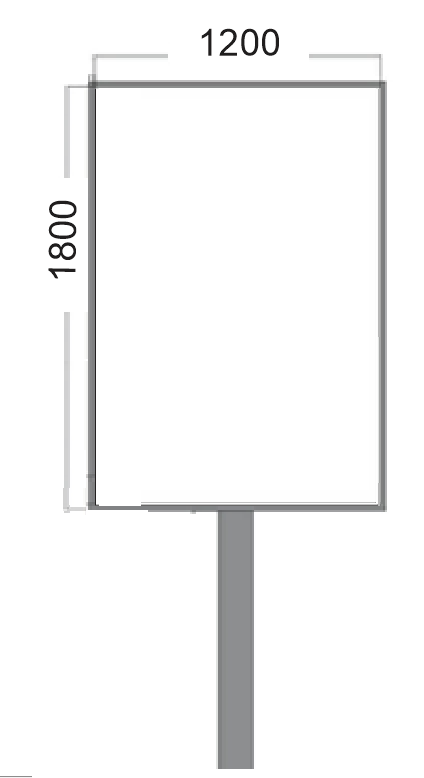 (Эскиз рекламной конструкции)Рекламная конструкция должна соответствовать требованиям ГОСТ Р 52044-2003.Конструкция должна представлять собой отдельно стоящую опору с размещенными на ней щитом, на котором размещается реклама и информация социального характера.Высота информационного поля не более 1800мм.Ширина информационного поля не более 1200мм.Общая площадь информационного поля должна быть не более 2,16 м2.Рекламная конструкция не должна ограничивать видимость технических средств организации дорожного движения и мешать восприятию водителем дорожной обстановки, а также мешать эксплуатации транспортного средства.Конструктивные элементы жесткости и крепления (болтовые соединения, элементы опор и т.п.) должны быть закрыты декоративными элементами.Видимые металлические поверхности должны быть покрыты полимерной порошковой краской.Цвет рекламной конструкции должен быть серым.Конструкция должна быть рассчитана на все ветровые, снеговые и другие нагрузки, действующие на нее, согласно ГОСТ, СНиП, для II ветрового района, выдерживать скоростной напор ветра от 30 кг./кв.м.2Отдельно стоящий щит 3,0 м х 6,0 м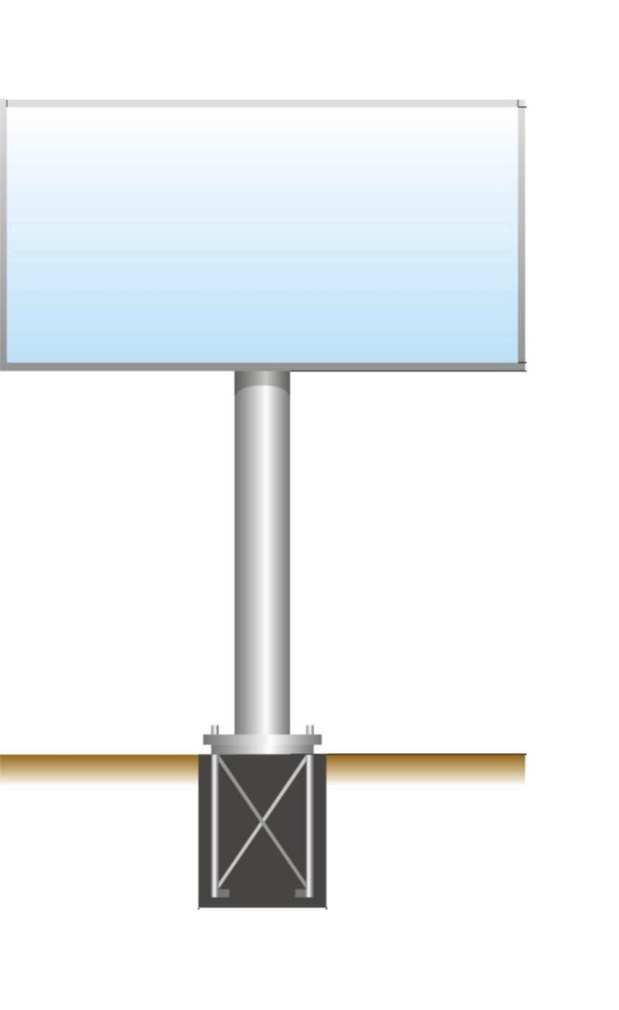 (Эскиз рекламной конструкции)Рекламная конструкция должна соответствовать требованиям ГОСТ Р 52044-2003.Конструкция должна представлять собой отдельно стоящую опору с размещенными на ней щитом, на котором с двух сторон размещается реклама и информация социального характера.Высота информационного поля не более 3000мм.Ширина информационного поля не более 6000мм.Конструкция должна быть оснащена наружной подсветкой светодиодными или металлогалогенными лампами. Общая площадь информационных полей должна быть не более 36 м2.Рекламная конструкция не должна вызывать ослепление участников движения светом, в том числе отраженным. Рекламная конструкция не должна ограничивать видимость технических средств организации дорожного движения и мешать восприятию водителем дорожной обстановки, а также мешать эксплуатации транспортного средства.Конструктивные элементы жесткости и крепления (болтовые соединения, элементы опор и т.п.) должны быть закрыты декоративными элементами.Видимые металлические поверхности должны быть покрыты полимерной порошковой краской.Цвет рекламной конструкции должен быть серым.Конструкция должна быть рассчитана на все ветровые, снеговые и другие нагрузки, действующие на нее, согласно ГОСТ, СНиП, для II ветрового района, выдерживать скоростной напор ветра от 30 кг./кв.м.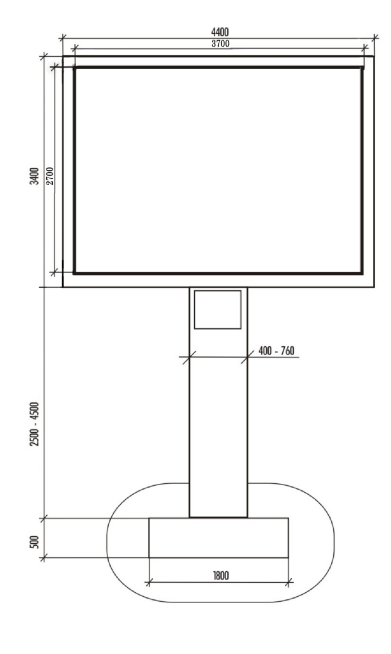 Рекламная конструкция должна соответствовать требованиям ГОСТ Р 52044-2003.Конструкция должна представлять собой отдельно стоящую опору среднего формата с внутренним подсветом, имеющая одну или две поверхности для размещения рекламы, состоящая из фундамента, каркаса, опоры и информационного поля.Высота информационного поля не более 2700мм.Ширина информационного поля не более 3700мм.Общая площадь информационного поля должна быть не более 9,99 м2.Конструкция должна иметь внутренний подсвет.Рекламная конструкция не должна ограничивать видимость технических средств организации дорожного движения и мешать восприятию водителем дорожной обстановки, а также мешать эксплуатации транспортного средства.Конструктивные элементы жесткости и крепления (болтовые соединения, элементы опор и т.п.) должны быть закрыты декоративными элементами.Видимые металлические поверхности должны быть покрыты полимерной порошковой краской.Цвет рекламной конструкции должен быть серым.Конструкция должна быть рассчитана на все ветровые, снеговые и другие нагрузки, действующие на нее, согласно ГОСТ, СНиП, для II ветрового района, выдерживать скоростной напор ветра от 30 кг./кв.м.